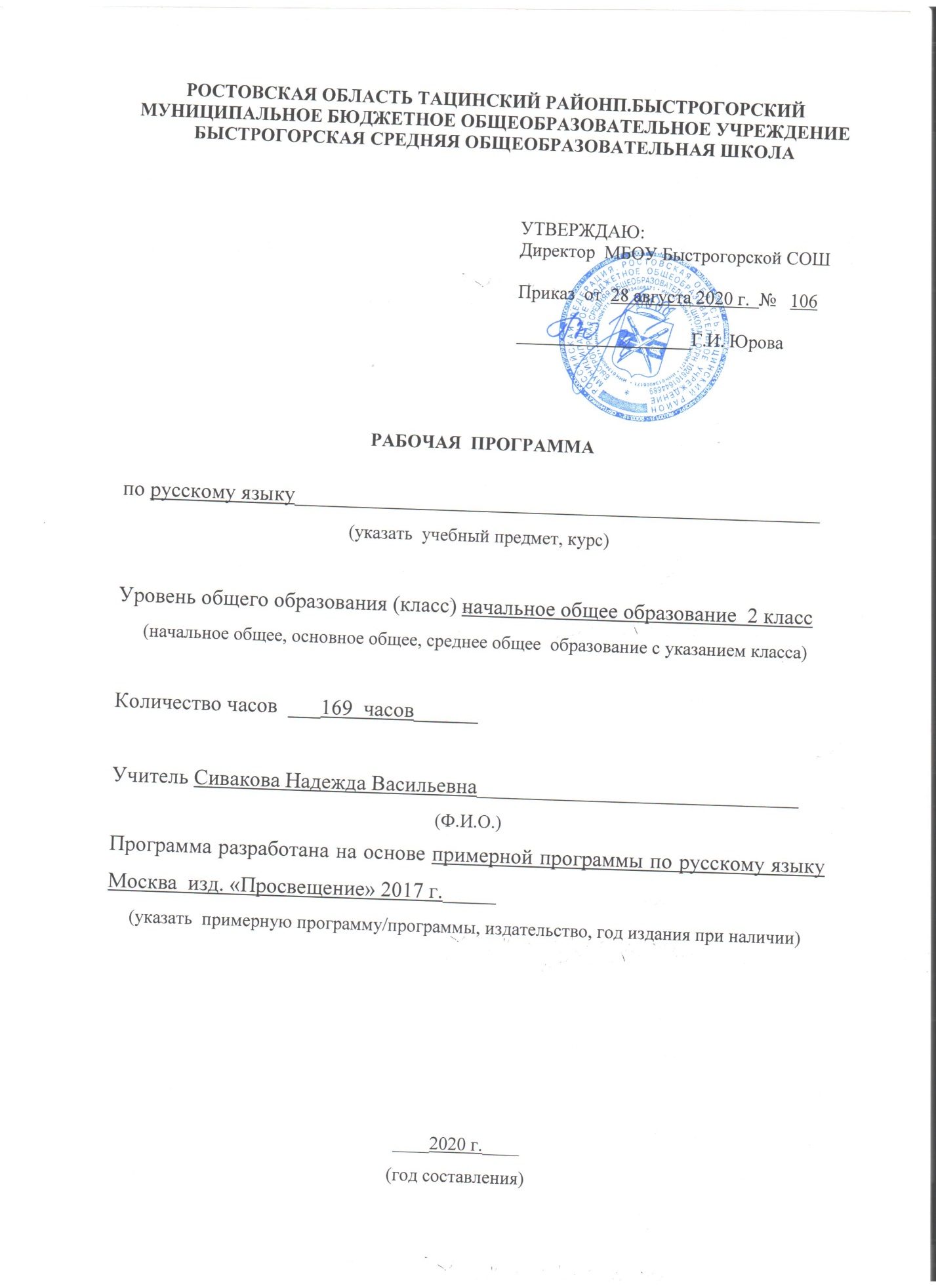 Рабочая программа составлена  на основе и в соответствии:Федерального государственного образовательного стандарта начального общего образования;ООП НОО;Примерной  программы начального общего образования по русскому языку;Авторской программы по русскому языку В. Г. Горецкого, В. А. Кирюшкина, А. Ф. Шанько, М.: «Просвещение», 2017 г.; Учебного плана МБОУ  Быстрогорской СОШ  на 2020-2021  учебный год.Рабочая программа во 2 классе рассчитана на 165 часов (5 часов в неделю, 33 учебные недели). Тематическое планирование по русскому языку во 2  классе рассчитано на 49 часов с учетом того, что 1 час  в году выпадает на праздничный  день – 1 мая. Уплотнение материала проведено в разделе «Звуки и буквы» с 35 часов до 34 часов. Данная корректировка позволяет выполнить рабочую программу по русскому языку в полном объёме. Планируемые результаты изучения предметаЛичностные результаты•внутренняя позиция школьника на уровне положительного отношения к школе, к изучению русского языка, ориентация на содержательные моменты школьной действительности и принятие образца «хорошего ученика»;•принятие и освоение социальной роли обучающегося, развитие мотивов учебной деятельности (социальных, учебнопознавательных и внешних); формирование личностного смысла учения, устойчивого учебно-познавательного интереса к изучению языка, языковой деятельности, чтению и читательской деятельности;•осознание языка как основного средства человеческого общения, понимание важности общения как значимой составляющей жизни общества;•восприятие русского языка как одной из основных национально-культурных ценностей русского народа, его значения в процессе получения школьного образования, осознание себя носителем этого языка;•понимание того, что правильная устная и письменная речь является показателем индивидуальной культуры человека;•способность к самооценке на основе наблюдения за собственной речью;•основы российской гражданской идентичности, чувство гордости за свою Родину, российский народ, его язык, историюРоссии, осознание своей этнической и национальной принадлежности; формирование ценностей многонационального российского общества; становление гуманистических и демократических ценностных ориентаций;•уважительное отношение к иному мнению, истории и культуре других народов;•понимание целостного, социально ориентированного взгляда на мир в его органичном единстве и разнообразии природы, народов, культур и религий; овладение начальными навыками адаптации в динамично изменяющемся и развивающемся мире;•развитие самостоятельности и личной ответственности за свои поступки (так и окружающих людей), в том числе в информационной деятельности, на основе представлений о нравственных нормах и социальной справедливости;•этические чувства — стыда, вины, совести, доброжелательности и эмоционально-нравственной отзывчивости, понимание и сопереживание чувствам других людей;•чувство прекрасного и эстетические чувства на основе материалов курса русского языка;•навыки сотрудничества с учителем, взрослыми, сверстниками в процессе выполнения совместной деятельности на уроке и вне урока;•развитие мотивации к творческому труду (в проектной деятельности, к созданию собственных информационных объектов и др.), к работе на результат;•установка на здоровый образ жизни и реализация её в реальном поведении и поступках, бережное отношение к материальным и духовным ценностям.Метапредметные результатыРегулятивные УУДВыпускник научится:•принимать и сохранять цели и задачи учебной деятельности;в сотрудничестве с учителем находить средства их осуществления и ставить новые учебные задачи; проявлять познавательную инициативу в учебном сотрудничестве;•учитывать выделенные учителем ориентиры действия в новом учебном материале (в сотрудничестве с учителем, одноклассниками);•планировать, контролировать и оценивать учебные действия в соответствии с поставленной задачей и условиями её реализации; определять наиболее эффективные способы достижения результата;•выполнять действия по намеченному плану, а также по инструкциям, содержащимся в источниках информации (в заданиях учебника, в справочном материале учебника — в памятках); учитывать правило (алгоритм) в планировании и контроле способа решения;•осуществлять итоговый и пошаговый контроль по результату, адекватно оценивать правильность выполнения действия и вносить необходимые коррективы в исполнение действия как по ходу его реализации, так и в конце действия;•выполнять учебные действия в устной, письменной речи, во внутреннем плане;•адекватно воспринимать оценку своей работы учителями, товарищами, другими лицами;•понимать причины успеха/неуспеха учебной деятельности и способности конструктивно действовать даже в ситуациях неуспеха.Познавательные УУДВыпускник научится:•использовать язык с целью поиска необходимой информации в различных источниках для выполнения учебных заданий (учебная, дополнительная литература, использование ресурсов библиотек и сети Интернет); пользоваться словарями и справочниками различных типов;•записывать, фиксировать информацию с помощью инструментов ИКТ;•ориентироваться на разнообразие способов решения учебных задач, осуществлять выбор наиболее эффективных в зависимости от конкретной языковой или речевой задачи;•использовать знаково-символические средства (в том числе модели, схемы, таблицы) представления информации для создания моделей изучаемых единиц языка, преобразовывать модели и схемы для решения учебных, практических и лингвистических задач;•владеть навыками смыслового чтения текстов различных стилей и жанров в соответствии с конкретными целями изадачами; извлекать необходимую информацию из текста художественного или познавательного, анализировать и оценивать содержание, языковые особенности и структуру текста; передавать устно или письменно содержание текста;•осознанно и произвольно строить речевое высказывание в соответствии с задачами коммуникации и составлять тексты в устной и письменной формах; выступать перед аудиторией одноклассников с небольшими сообщениями, используя аудио-, видео- и графическое сопровождение;•осуществлять логические действия сравнения, анализа, синтеза, обобщения, классификации по родо-видовым признакам, устанавливать аналогии и причинно-следственные связи, строить рассуждение, подводить факты языка под понятие на основе выделения комплекса существенных признаков и их синтеза.Коммуникативные УУДВыпускник научится:•слушать и слышать собеседника, вести диалог;•ориентироваться в целях, задачах, средствах и условиях общения;•понимать необходимость ориентироваться на позицию партнёра в общении, учитывать различные мнения и координировать различные позиции в сотрудничестве с целью успешного участия в диалоге;•строить понятные для партнёра высказывания; проявлять доброжелательное отношение к партнёру; осуществлять взаимный контроль в совместной деятельности, адекватно оценивать собственное поведение и поведение окружающих;•признавать возможность существования различных точек зрения и права каждого иметь свою; излагать своё мнение и аргументировать свою точку зрения и оценку событий;•стремиться к более точному выражению собственного мнения и позиции;•договариваться и приходить к общему решению в совместной деятельности, в том числе в ситуации столкновения интересов;•задавать вопросы, необходимые для организации собственной деятельности и сотрудничества с партнёром;•выбирать адекватные языковые средства для успешного решения коммуникативных задач (диалог, устные монологические высказывания, письменные тексты) с учётом особенностей разных видов речи, ситуаций общения;•строить монологическое высказывание с учётом ситуации общения и конкретной речевой задачи, выбирая соответствующие языковые средства, соблюдая нормы литературного языка и нормы «хорошей» речи (ясность, точность, содержательность, последовательность выражения мыслии др.);•активно использовать речевые средства и средства информационных и коммуникационных технологий (далее — ИКТ)для решения коммуникативных и познавательных задач;•применять приобретённые коммуникативные умения в практике свободного общения.Предметные результаты•первоначальное представление о единстве и многообразии языкового и культурного пространства России, о языке как основе национального самосознания;•осознание значения русского языка как национального языка русского народа, как государственного языка Российской Федерации и языка межнационального  общения;•представление о языке как основном средстве человеческого общения и явлении национальной культуры, о роли родного языка в жизни человека и общества;•позитивное эмоционально-оценочное отношение к русскому языку, понимание значимости хорошего владения русским языком, его роли в дальнейшем образовании;•овладение начальными представлениями о нормах русского языка (орфоэпических, лексических, грамматических), правилах речевого этикета (в объёме курса); использование этих норм для успешного решения коммуникативных задач в ситуациях учебной языковой деятельности и свободного общения; формирование сознательного отношения к качеству своей речи, контроля за ней;•приобретение опыта ориентироваться в целях, задачах, средствах и условиях общения, выбирать адекватные языковые средства для решения коммуникативных задач;•освоение первоначальных научных представлений об основных понятиях и правилах из области фонетики, графики, лексики, морфемики, морфологии, синтаксиса, орфографии (в объёме изучаемого курса), понимание взаимосвязи и взаимозависимости между разными сторонами языка;•овладение учебными действиями с языковыми единицами: находить, опознавать, характеризовать, сравнивать, классифицировать основные единицы языка (звуки, буквы, слова, предложения), конструировать из этих единиц единицы более высокого уровня (слова, словосочетания, предложения, тексты), использовать эти действия для решения познавательных, практических и коммуникативных задач (в объёме изучаемого курса);•овладение основами грамотного письма: основными орфографическими и пунктуационными умениями (в объёме изучаемого курса), умениями применять правила орфографии и правила постановки знаков препинания при записи собственных и предложенных текстов, умением проверять написанное.Содержания  предметаСодержание учебного предметаНаша речь (3 ч).Язык и речь, их значение в жизни. Речь – главный способ общения людей. Язык – средство общения. Диалог и монолог. Воспроизведение и уточнение сведений о видах речи (слушание, говорение, чтение, письмо, внутренняя речь). Особенности устной, письменной и внутренней речи.Текст (4 ч).Текст. Сопоставление текста и отдельных предложений, не объединённых общей темой. Тема и главная мысль текста. Связь между предложениями в тексте. Заголовок. Общее представление о структуре текста и выражение её в плане. Красная строка в тексте.Предложение (12 ч).Предложение как единица речи. Членение речи на предложения. Роль предложений в речи. Различение предложения, словосочетания, слова. Наблюдение над значением предложений, различных по цели высказывания и интонации (без терминологии), интонирование предложений. Логическое ударение. Оформление предложений в устной речи и на письме в прозаических и стихотворных текстах. Составление предложений по данному подлежащему (сказуемому), из набора слов, по опорным словам, схеме, рисунку, заданной теме и их запись.Слова, слова, слова…(12 ч)Слово и его лексическое значение. Общее представление о лексическом значении слова.Родственные слова. Однокоренные слова. Корень слова как значимая часть слова. Формирование умения распознавать однокоренные слова, отличать их от внешне сходных слов и форм слов. Упражнение в распознавании корня в слове, подборе однокоренных слов, в наблюдение над единообразным написанием корня в однокоренных словах.Слово, слог, ударение. Перенос слов. Правила переноса слов с одной строки на другую. Упражнение в переносе слов.Звуки и буквы (60 ч).Звуки и буквы. Уточнение представлений о звуках и буквах русского языка. Условное обозначение звуков речи. Звуко-буквенный разбор слов. Алфавит, его значение. Уточнение представлений об алфавите. Упражнение не запоминание названий букв и порядка букв в алфавите. Формирование умений располагать слова в алфавитном порядке. Алфавитное расположение слов в словарях, справочниках, энциклопедиях.Основные признаки гласных звуков. Их смыслоразличительная роль в слов. Соотношение гласных звуков и букв, обозначающих гласные звуки. Общее представление об орфограмме. Работа с орфографическим словарём.Буквосочетания чк, чн, щн, нч, нщ, произношение и написание слов с этими буквосочетаниями. Шипящие согласные звуки, обозначение шипящих звуков буквами. Правописание слов с сочетаниями жи –ши, ча –ща, чу – щу, чк – чн.Разделительный мягкий знак, его роль в слове. Разделительный мягкий знак, его роль в слове. Правописание слов с разделительным мягким знаком.Глухие и звонкие согласные звуки. Обозначение буквами парных по глухости-звонкости согласных звуков в конце слова и перед согласным. Особенности проверяемого и проверочного слов. Способы проверки написания глухих и звонких согласных в конце слова и перед согласным в корне слова. Сопоставление правил обозначения буквами гласных в безударном слоге корня и парных по глухости – звонкости согласных в конце слова и перед согласным в корне слова. Упражнение в правописании гласных и согласных в корне однокоренных слов и форм одного и того же слова.Упражнения в правописании слов с изученными орфограммами.Части речи (57 ч)Слова - названия предметов, признаков предметов, действий предметов, их отнесённость к определённой части речи.Имя существительное как часть речи (ознакомление с лексическим значением имени существительного и вопросами, на которые отвечает эта часть речи). Роль имён существительных в речи. Одушевлённые и неодушевлённые имена существительные (общее представление), упражнение в их распознавании. Собственные и нарицательные имена существительные (общее представление). Заглавная буква в именах собственных. Глагол как часть речи (ознакомление с лексическим значением глагола и вопросами, на которые отвечает эта часть речи). Роль глаголов в речи. Число глаголов. Изменение глаголов по числам. Правописание глаголов с частицей не. Упражнение в распознавании глаголов (их признаков), в правильном употреблении их в речи и в правописании глаголов с изученными орфограммами. Имя прилагательное как часть речи (ознакомление с лексическим значением имени прилагательного и вопросами, на которые отвечает эта часть речи). Роль имён прилагательных в речи. Связь имени прилагательного с именем существительным в предложении и в словосочетании. Единственное и множественное число имён прилагательных. Местоимение как часть речи. Общее представление о личных местоимениях. Роль местоимений в речи. Упражнение в распознавании местоимений и правильном употреблении их в речи. Текст – рассуждение (общее представление). Обучение составлению текста- рассуждения.Предлог как часть речи.  Упражнение в распознавании предлогов, в правильном употреблении их с именами существительными, в правописании предлогов с именами существительными.Повторение (18 ч).Речь устная и письменная. Текст. Предложение. Главные и второстепенные члены предложения. Части речи. Звуки и буквы. Алфавит. Способы обозначения буквами гласных и согласных звуков в слове. Правописание слов с изученными орфограммами. Лексическое значение слова. Синонимы. Антонимы. Однозначные и многозначные слова. Прямое и переносное значение слов. Смысловой, звуковой, звукобуквенный анализ слов.Календарно-тематическое планирование по русскому языку№Наименование разделов и темВсего часов1Предложение (Наша речь)152Звуки и буквы603Части речи384Состав слова255Связь слов в предложении136Повторение20Итого169№Тема урокаК-вочасовПланируемые результатыДата проведенияДата проведения№Тема урокаК-вочасовПланируемые результатыпланфактПредложение (Наша речь)Знакомство с учебником.Значение речи в жизни людей. Виды речи. 1Научиться высказываться о значении речи в жизни людей; анализировать речь людей; наблюдать за особенностями собственной речи и оценивать её.Научиться различатьустную, письменную речь и речь про себя. Уметь работать с памяткой «Как правильно списывать предложение». Научатся использовать в речи «вежливые» слова. Научиться отличать диалогическую речь от монологической;использовать в речи диалог и монолог; участвовать в учебном диалоге; Виды речи. Культура речи человека.1Научиться высказываться о значении речи в жизни людей; анализировать речь людей; наблюдать за особенностями собственной речи и оценивать её.Научиться различатьустную, письменную речь и речь про себя. Уметь работать с памяткой «Как правильно списывать предложение». Научатся использовать в речи «вежливые» слова. Научиться отличать диалогическую речь от монологической;использовать в речи диалог и монолог; участвовать в учебном диалоге; Диалог и монолог.1Научиться высказываться о значении речи в жизни людей; анализировать речь людей; наблюдать за особенностями собственной речи и оценивать её.Научиться различатьустную, письменную речь и речь про себя. Уметь работать с памяткой «Как правильно списывать предложение». Научатся использовать в речи «вежливые» слова. Научиться отличать диалогическую речь от монологической;использовать в речи диалог и монолог; участвовать в учебном диалоге; Обобщение знаний по разделу 1 «Наша речь». 1Научиться высказываться о значении речи в жизни людей; анализировать речь людей; наблюдать за особенностями собственной речи и оценивать её.Научиться различатьустную, письменную речь и речь про себя. Уметь работать с памяткой «Как правильно списывать предложение». Научатся использовать в речи «вежливые» слова. Научиться отличать диалогическую речь от монологической;использовать в речи диалог и монолог; участвовать в учебном диалоге;  «Текст». (5 часов)Что такое текст.Признаки текста1Научиться отличать текст от других записей по его признакам. Уметь осмысленно читать текст. Определять тему и главную мысль текста. Уметь соотносить текст и заголовок; подбирать заголовок к заданному тексту выделять предложения из текста. Предоставить возможность составлять текст по заданной теме. Научиться определять тему прочитанного текста, главную мысль текста.Уметь озаглавливать текст; приводить аргументы.Тема и главная мысль текста.1Научиться отличать текст от других записей по его признакам. Уметь осмысленно читать текст. Определять тему и главную мысль текста. Уметь соотносить текст и заголовок; подбирать заголовок к заданному тексту выделять предложения из текста. Предоставить возможность составлять текст по заданной теме. Научиться определять тему прочитанного текста, главную мысль текста.Уметь озаглавливать текст; приводить аргументы.Части текста.1Научиться отличать текст от других записей по его признакам. Уметь осмысленно читать текст. Определять тему и главную мысль текста. Уметь соотносить текст и заголовок; подбирать заголовок к заданному тексту выделять предложения из текста. Предоставить возможность составлять текст по заданной теме. Научиться определять тему прочитанного текста, главную мысль текста.Уметь озаглавливать текст; приводить аргументы.Обобщение знаний о тексте.1Научиться отличать текст от других записей по его признакам. Уметь осмысленно читать текст. Определять тему и главную мысль текста. Уметь соотносить текст и заголовок; подбирать заголовок к заданному тексту выделять предложения из текста. Предоставить возможность составлять текст по заданной теме. Научиться определять тему прочитанного текста, главную мысль текста.Уметь озаглавливать текст; приводить аргументы.Контрольный диктант №1 по теме «Текст».1Использование  изученных правил на практике. «Предложение». (12 часов)Работа над ошибками. Что такое предложение.1 Уметь: отличать предложение от группы слов, не составляющих предложение; выделять предложения из речи; определять границы предложения в деформированном тексте; выбирать знак препинания в конце предложения; соблюдать в устной речи интонацию конца предложения. Приобретать опыт в составлении предложения по рисунку.Входная контрольная работа.1Предоставить возможность научиться составлять предложения из слов; читать предложения, соблюдая  логические паузы; соблюдать в устной речи интонацию конца предложения.Работа над ошибками.Закрепление знаний о предложении.1Научиться списывать печатный текст.Главные члены предложения.1Научиться обосновывать правильность выделения подлежащего и сказуемого.Уметь анализировать схему и составлять по ней сообщение о главных членах. Научиться писать слова с непроверяемым написанием: родина, скоро, быстро, ветер(ветерок), яблоко(яблочко, яблоня).Научиться обосновывать правильность выделения подлежащего и сказуемого.Второстепенные члены предложения.1Научиться обосновывать правильность выделения подлежащего и сказуемого.Уметь анализировать схему и составлять по ней сообщение о главных членах. Научиться писать слова с непроверяемым написанием: родина, скоро, быстро, ветер(ветерок), яблоко(яблочко, яблоня).Научиться обосновывать правильность выделения подлежащего и сказуемого.Подлежащее и сказуемое -главные члены предложения.1Научиться обосновывать правильность выделения подлежащего и сказуемого.Уметь анализировать схему и составлять по ней сообщение о главных членах. Научиться писать слова с непроверяемым написанием: родина, скоро, быстро, ветер(ветерок), яблоко(яблочко, яблоня).Научиться обосновывать правильность выделения подлежащего и сказуемого.Распространенные и нераспространен-ные предложения.1Научиться обосновывать правильность выделения подлежащего и сказуемого.Уметь анализировать схему и составлять по ней сообщение о главных членах. Научиться писать слова с непроверяемым написанием: родина, скоро, быстро, ветер(ветерок), яблоко(яблочко, яблоня).Научиться обосновывать правильность выделения подлежащего и сказуемого.Связь слов в предложении.1Научиться обосновывать правильность выделения подлежащего и сказуемого.Уметь анализировать схему и составлять по ней сообщение о главных членах. Научиться писать слова с непроверяемым написанием: родина, скоро, быстро, ветер(ветерок), яблоко(яблочко, яблоня).Научиться обосновывать правильность выделения подлежащего и сказуемого.Развитие речи. Обучающее сочинение по репродукции картины И.С. Остроухова «Золотая осень».1Предоставить возможность учиться рассматривать репродукцию картины  И. С. Остроухова «Золотая осень» в «Картинной галерее» учебника;составлять рассказ по репродукции картины И. С. Остроухова «Золотая осень», используя данное начало и опорные слова.Работа над ошибками, допущенными  при написании сочинения. Закрепление знаний о предложении.1Предоставить возможность учиться выполнять работу над ошибками, допущенными в творческой работе (сочинении): находить ошибки, определять орфографическое правило и способ исправления ошибки.Контрольный диктант №2 по теме «Предложение».1Использование на практике ранее изученных знанийРабота над ошибками, допущенными в диктанте.1Научиться классифицировать ошибки, допущенные в работе,  уметь их исправлять, приводить примеры слов на данное правило.«Слова, слова, слова…». (22 часа)Слово. Лексическое значение слова.1Научиться определять значение слова по толковому словарю;объяснять лексическое значение слова. Находить в тексте незнакомые слова. Классифицировать слова по тематическим группамРаботать с толковым и орфографическим словарями.Научиться распознавать многозначные слова, слова в прямом и переносном значениях. Уметь приводить примеры слов каждой группы.Предоставить возможность распознавать среди слов слова-синонимы, слова-антонимы; подбирать к слову синонимы, антонимы. Работать со страничкой для любознательных.Узнать этимологию слов синоним и антоним. Уметь работать со словарями синонимов и антонимов учебника. Анализировать речевые высказывания с использованием в них языковых средств.Уметь объяснятьсмысловое значение пословиц и соотносить их с определёнными жизненными ситуациями.Слово. Лексическое значение слова.1Научиться определять значение слова по толковому словарю;объяснять лексическое значение слова. Находить в тексте незнакомые слова. Классифицировать слова по тематическим группамРаботать с толковым и орфографическим словарями.Научиться распознавать многозначные слова, слова в прямом и переносном значениях. Уметь приводить примеры слов каждой группы.Предоставить возможность распознавать среди слов слова-синонимы, слова-антонимы; подбирать к слову синонимы, антонимы. Работать со страничкой для любознательных.Узнать этимологию слов синоним и антоним. Уметь работать со словарями синонимов и антонимов учебника. Анализировать речевые высказывания с использованием в них языковых средств.Уметь объяснятьсмысловое значение пословиц и соотносить их с определёнными жизненными ситуациями.Однозначные и многозначные слова.1Научиться определять значение слова по толковому словарю;объяснять лексическое значение слова. Находить в тексте незнакомые слова. Классифицировать слова по тематическим группамРаботать с толковым и орфографическим словарями.Научиться распознавать многозначные слова, слова в прямом и переносном значениях. Уметь приводить примеры слов каждой группы.Предоставить возможность распознавать среди слов слова-синонимы, слова-антонимы; подбирать к слову синонимы, антонимы. Работать со страничкой для любознательных.Узнать этимологию слов синоним и антоним. Уметь работать со словарями синонимов и антонимов учебника. Анализировать речевые высказывания с использованием в них языковых средств.Уметь объяснятьсмысловое значение пословиц и соотносить их с определёнными жизненными ситуациями.Прямое и переносное значение многозначных слов.1Научиться определять значение слова по толковому словарю;объяснять лексическое значение слова. Находить в тексте незнакомые слова. Классифицировать слова по тематическим группамРаботать с толковым и орфографическим словарями.Научиться распознавать многозначные слова, слова в прямом и переносном значениях. Уметь приводить примеры слов каждой группы.Предоставить возможность распознавать среди слов слова-синонимы, слова-антонимы; подбирать к слову синонимы, антонимы. Работать со страничкой для любознательных.Узнать этимологию слов синоним и антоним. Уметь работать со словарями синонимов и антонимов учебника. Анализировать речевые высказывания с использованием в них языковых средств.Уметь объяснятьсмысловое значение пословиц и соотносить их с определёнными жизненными ситуациями.Слова – синонимы.1Научиться определять значение слова по толковому словарю;объяснять лексическое значение слова. Находить в тексте незнакомые слова. Классифицировать слова по тематическим группамРаботать с толковым и орфографическим словарями.Научиться распознавать многозначные слова, слова в прямом и переносном значениях. Уметь приводить примеры слов каждой группы.Предоставить возможность распознавать среди слов слова-синонимы, слова-антонимы; подбирать к слову синонимы, антонимы. Работать со страничкой для любознательных.Узнать этимологию слов синоним и антоним. Уметь работать со словарями синонимов и антонимов учебника. Анализировать речевые высказывания с использованием в них языковых средств.Уметь объяснятьсмысловое значение пословиц и соотносить их с определёнными жизненными ситуациями.Слова-антонимы.1Научиться определять значение слова по толковому словарю;объяснять лексическое значение слова. Находить в тексте незнакомые слова. Классифицировать слова по тематическим группамРаботать с толковым и орфографическим словарями.Научиться распознавать многозначные слова, слова в прямом и переносном значениях. Уметь приводить примеры слов каждой группы.Предоставить возможность распознавать среди слов слова-синонимы, слова-антонимы; подбирать к слову синонимы, антонимы. Работать со страничкой для любознательных.Узнать этимологию слов синоним и антоним. Уметь работать со словарями синонимов и антонимов учебника. Анализировать речевые высказывания с использованием в них языковых средств.Уметь объяснятьсмысловое значение пословиц и соотносить их с определёнными жизненными ситуациями.Слова-антонимы.1Научиться определять значение слова по толковому словарю;объяснять лексическое значение слова. Находить в тексте незнакомые слова. Классифицировать слова по тематическим группамРаботать с толковым и орфографическим словарями.Научиться распознавать многозначные слова, слова в прямом и переносном значениях. Уметь приводить примеры слов каждой группы.Предоставить возможность распознавать среди слов слова-синонимы, слова-антонимы; подбирать к слову синонимы, антонимы. Работать со страничкой для любознательных.Узнать этимологию слов синоним и антоним. Уметь работать со словарями синонимов и антонимов учебника. Анализировать речевые высказывания с использованием в них языковых средств.Уметь объяснятьсмысловое значение пословиц и соотносить их с определёнными жизненными ситуациями.Контрольный диктант №3 по теме «Слова».1Научиться определять значение слова по толковому словарю;объяснять лексическое значение слова. Находить в тексте незнакомые слова. Классифицировать слова по тематическим группамРаботать с толковым и орфографическим словарями.Научиться распознавать многозначные слова, слова в прямом и переносном значениях. Уметь приводить примеры слов каждой группы.Предоставить возможность распознавать среди слов слова-синонимы, слова-антонимы; подбирать к слову синонимы, антонимы. Работать со страничкой для любознательных.Узнать этимологию слов синоним и антоним. Уметь работать со словарями синонимов и антонимов учебника. Анализировать речевые высказывания с использованием в них языковых средств.Уметь объяснятьсмысловое значение пословиц и соотносить их с определёнными жизненными ситуациями.Работа над ошибками, допущенными в диктанте.1Научиться определять значение слова по толковому словарю;объяснять лексическое значение слова. Находить в тексте незнакомые слова. Классифицировать слова по тематическим группамРаботать с толковым и орфографическим словарями.Научиться распознавать многозначные слова, слова в прямом и переносном значениях. Уметь приводить примеры слов каждой группы.Предоставить возможность распознавать среди слов слова-синонимы, слова-антонимы; подбирать к слову синонимы, антонимы. Работать со страничкой для любознательных.Узнать этимологию слов синоним и антоним. Уметь работать со словарями синонимов и антонимов учебника. Анализировать речевые высказывания с использованием в них языковых средств.Уметь объяснятьсмысловое значение пословиц и соотносить их с определёнными жизненными ситуациями.Родственные слова.1Предоставить возможность находить однокоренные слова в тексте и среди других слов; выделять корень в однокоренных словах;различать однокоренные слова; группировать однокоренные слова с разными корнями.Научиться доказывать правильность выделения корня в однокоренных словах. Работать с памяткой «Как найти корень слова».Научиться подбирать однокоренные слова к данному слову и выделять в нихкорень.Работать со словарём однокоренных слов учебника.Производить анализ, сравнение, обобщение при выделении в словах корня.Формирование умения выполнять логические действия: анализ, сравнение, обобщение.*Слова с непроверяемым написанием: сахар (сахарный).Родственные слова.1Предоставить возможность находить однокоренные слова в тексте и среди других слов; выделять корень в однокоренных словах;различать однокоренные слова; группировать однокоренные слова с разными корнями.Научиться доказывать правильность выделения корня в однокоренных словах. Работать с памяткой «Как найти корень слова».Научиться подбирать однокоренные слова к данному слову и выделять в нихкорень.Работать со словарём однокоренных слов учебника.Производить анализ, сравнение, обобщение при выделении в словах корня.Формирование умения выполнять логические действия: анализ, сравнение, обобщение.*Слова с непроверяемым написанием: сахар (сахарный).Корень - словообразующая часть слова. Однокоренные слова.1Предоставить возможность находить однокоренные слова в тексте и среди других слов; выделять корень в однокоренных словах;различать однокоренные слова; группировать однокоренные слова с разными корнями.Научиться доказывать правильность выделения корня в однокоренных словах. Работать с памяткой «Как найти корень слова».Научиться подбирать однокоренные слова к данному слову и выделять в нихкорень.Работать со словарём однокоренных слов учебника.Производить анализ, сравнение, обобщение при выделении в словах корня.Формирование умения выполнять логические действия: анализ, сравнение, обобщение.*Слова с непроверяемым написанием: сахар (сахарный).Корень словообразующая часть слова. Однокоренные слова.1Предоставить возможность находить однокоренные слова в тексте и среди других слов; выделять корень в однокоренных словах;различать однокоренные слова; группировать однокоренные слова с разными корнями.Научиться доказывать правильность выделения корня в однокоренных словах. Работать с памяткой «Как найти корень слова».Научиться подбирать однокоренные слова к данному слову и выделять в нихкорень.Работать со словарём однокоренных слов учебника.Производить анализ, сравнение, обобщение при выделении в словах корня.Формирование умения выполнять логические действия: анализ, сравнение, обобщение.*Слова с непроверяемым написанием: сахар (сахарный).Слог. Деление слов на слоги.1Научатся сравнивать слова по возможности переноса слов с одной строки на другую (крот, улей, зима).Научатся определять путём наблюдения способы переноса слов с одной строки на другую (ва-силёк, васи-лёк ). Предоставить возможность переносить слова с одной строки на другую. Наблюдать над подвижностью русского ударения; находить слова по заданной модели.Сравнивать модели слогоударной структуры слова и подбирать к ним слова. Научатся сравнивать слова по возможности их переноса слов с одной строки на другую.Уметь определять путём наблюдения способы переноса слов с одной строки на другую.Научатся переносить слова с одной строки на другую.Ударение. Ударный и безударный слоги.1Научатся сравнивать слова по возможности переноса слов с одной строки на другую (крот, улей, зима).Научатся определять путём наблюдения способы переноса слов с одной строки на другую (ва-силёк, васи-лёк ). Предоставить возможность переносить слова с одной строки на другую. Наблюдать над подвижностью русского ударения; находить слова по заданной модели.Сравнивать модели слогоударной структуры слова и подбирать к ним слова. Научатся сравнивать слова по возможности их переноса слов с одной строки на другую.Уметь определять путём наблюдения способы переноса слов с одной строки на другую.Научатся переносить слова с одной строки на другую.Ударение. Ударный и безударный слоги.1Научатся сравнивать слова по возможности переноса слов с одной строки на другую (крот, улей, зима).Научатся определять путём наблюдения способы переноса слов с одной строки на другую (ва-силёк, васи-лёк ). Предоставить возможность переносить слова с одной строки на другую. Наблюдать над подвижностью русского ударения; находить слова по заданной модели.Сравнивать модели слогоударной структуры слова и подбирать к ним слова. Научатся сравнивать слова по возможности их переноса слов с одной строки на другую.Уметь определять путём наблюдения способы переноса слов с одной строки на другую.Научатся переносить слова с одной строки на другую.Правила переноса слов.1Научатся сравнивать слова по возможности переноса слов с одной строки на другую (крот, улей, зима).Научатся определять путём наблюдения способы переноса слов с одной строки на другую (ва-силёк, васи-лёк ). Предоставить возможность переносить слова с одной строки на другую. Наблюдать над подвижностью русского ударения; находить слова по заданной модели.Сравнивать модели слогоударной структуры слова и подбирать к ним слова. Научатся сравнивать слова по возможности их переноса слов с одной строки на другую.Уметь определять путём наблюдения способы переноса слов с одной строки на другую.Научатся переносить слова с одной строки на другую.Правила переноса слов.1Научатся сравнивать слова по возможности переноса слов с одной строки на другую (крот, улей, зима).Научатся определять путём наблюдения способы переноса слов с одной строки на другую (ва-силёк, васи-лёк ). Предоставить возможность переносить слова с одной строки на другую. Наблюдать над подвижностью русского ударения; находить слова по заданной модели.Сравнивать модели слогоударной структуры слова и подбирать к ним слова. Научатся сравнивать слова по возможности их переноса слов с одной строки на другую.Уметь определять путём наблюдения способы переноса слов с одной строки на другую.Научатся переносить слова с одной строки на другую.Обучающее сочинение по серии сюжетных картинок.1Научатся сравнивать слова по возможности переноса слов с одной строки на другую (крот, улей, зима).Научатся определять путём наблюдения способы переноса слов с одной строки на другую (ва-силёк, васи-лёк ). Предоставить возможность переносить слова с одной строки на другую. Наблюдать над подвижностью русского ударения; находить слова по заданной модели.Сравнивать модели слогоударной структуры слова и подбирать к ним слова. Научатся сравнивать слова по возможности их переноса слов с одной строки на другую.Уметь определять путём наблюдения способы переноса слов с одной строки на другую.Научатся переносить слова с одной строки на другую.Обобщение и закрепление знаний по теме «Слова…»1Научатся сравнивать слова по возможности переноса слов с одной строки на другую (крот, улей, зима).Научатся определять путём наблюдения способы переноса слов с одной строки на другую (ва-силёк, васи-лёк ). Предоставить возможность переносить слова с одной строки на другую. Наблюдать над подвижностью русского ударения; находить слова по заданной модели.Сравнивать модели слогоударной структуры слова и подбирать к ним слова. Научатся сравнивать слова по возможности их переноса слов с одной строки на другую.Уметь определять путём наблюдения способы переноса слов с одной строки на другую.Научатся переносить слова с одной строки на другую.Контрольный диктант №4 по теме «Слово, слово, слово…»1Научатся сравнивать слова по возможности переноса слов с одной строки на другую (крот, улей, зима).Научатся определять путём наблюдения способы переноса слов с одной строки на другую (ва-силёк, васи-лёк ). Предоставить возможность переносить слова с одной строки на другую. Наблюдать над подвижностью русского ударения; находить слова по заданной модели.Сравнивать модели слогоударной структуры слова и подбирать к ним слова. Научатся сравнивать слова по возможности их переноса слов с одной строки на другую.Уметь определять путём наблюдения способы переноса слов с одной строки на другую.Научатся переносить слова с одной строки на другую.Работа над ошибками, допущенными в диктанте.1Научатся сравнивать слова по возможности переноса слов с одной строки на другую (крот, улей, зима).Научатся определять путём наблюдения способы переноса слов с одной строки на другую (ва-силёк, васи-лёк ). Предоставить возможность переносить слова с одной строки на другую. Наблюдать над подвижностью русского ударения; находить слова по заданной модели.Сравнивать модели слогоударной структуры слова и подбирать к ним слова. Научатся сравнивать слова по возможности их переноса слов с одной строки на другую.Уметь определять путём наблюдения способы переноса слов с одной строки на другую.Научатся переносить слова с одной строки на другую. «Звуки и буквы». (34 часа)Звуки и буквы.1Предоставить возможность различать звуки и буквы.Наблюдать над образованием звуков речи на основе проведения лингвистического опыта.Осуществлять знаково-символические действия при моделировании звуков.Уметь распознавать условные обозначения звуков речи. Уметь сопоставлять звуковое и буквенное обозначения слова.Ознакомить с принятыми в русском языке обозначениями звуков. Научатся объяснять, где могут пригодиться знания об алфавите; правильно называть буквы и располагать их в алфавитном порядке.Уметь классифицировать буквы по сходству в их названии, по характеристике звука, который они обозначают.Научатся определять положение заданной буквы в алфавите.Располагать заданные слова в алфавитном порядке.Слова с непроверяемымнаписанием: октябрь, алфавит, ноябрь. Уметь пользоваться правилом написания имен собственных.Научатся находить в слове гласные звуки. Объяснять особенности гласных звуков.Правильно произносить гласные звуки.любознательных. Предоставить возможность определять безударный гласный звук в слове и его место в слове.Алфавит.1Предоставить возможность различать звуки и буквы.Наблюдать над образованием звуков речи на основе проведения лингвистического опыта.Осуществлять знаково-символические действия при моделировании звуков.Уметь распознавать условные обозначения звуков речи. Уметь сопоставлять звуковое и буквенное обозначения слова.Ознакомить с принятыми в русском языке обозначениями звуков. Научатся объяснять, где могут пригодиться знания об алфавите; правильно называть буквы и располагать их в алфавитном порядке.Уметь классифицировать буквы по сходству в их названии, по характеристике звука, который они обозначают.Научатся определять положение заданной буквы в алфавите.Располагать заданные слова в алфавитном порядке.Слова с непроверяемымнаписанием: октябрь, алфавит, ноябрь. Уметь пользоваться правилом написания имен собственных.Научатся находить в слове гласные звуки. Объяснять особенности гласных звуков.Правильно произносить гласные звуки.любознательных. Предоставить возможность определять безударный гласный звук в слове и его место в слове.Алфавит.1Предоставить возможность различать звуки и буквы.Наблюдать над образованием звуков речи на основе проведения лингвистического опыта.Осуществлять знаково-символические действия при моделировании звуков.Уметь распознавать условные обозначения звуков речи. Уметь сопоставлять звуковое и буквенное обозначения слова.Ознакомить с принятыми в русском языке обозначениями звуков. Научатся объяснять, где могут пригодиться знания об алфавите; правильно называть буквы и располагать их в алфавитном порядке.Уметь классифицировать буквы по сходству в их названии, по характеристике звука, который они обозначают.Научатся определять положение заданной буквы в алфавите.Располагать заданные слова в алфавитном порядке.Слова с непроверяемымнаписанием: октябрь, алфавит, ноябрь. Уметь пользоваться правилом написания имен собственных.Научатся находить в слове гласные звуки. Объяснять особенности гласных звуков.Правильно произносить гласные звуки.любознательных. Предоставить возможность определять безударный гласный звук в слове и его место в слове.Заглавная буква в именах собственных.1Предоставить возможность различать звуки и буквы.Наблюдать над образованием звуков речи на основе проведения лингвистического опыта.Осуществлять знаково-символические действия при моделировании звуков.Уметь распознавать условные обозначения звуков речи. Уметь сопоставлять звуковое и буквенное обозначения слова.Ознакомить с принятыми в русском языке обозначениями звуков. Научатся объяснять, где могут пригодиться знания об алфавите; правильно называть буквы и располагать их в алфавитном порядке.Уметь классифицировать буквы по сходству в их названии, по характеристике звука, который они обозначают.Научатся определять положение заданной буквы в алфавите.Располагать заданные слова в алфавитном порядке.Слова с непроверяемымнаписанием: октябрь, алфавит, ноябрь. Уметь пользоваться правилом написания имен собственных.Научатся находить в слове гласные звуки. Объяснять особенности гласных звуков.Правильно произносить гласные звуки.любознательных. Предоставить возможность определять безударный гласный звук в слове и его место в слове.Гласные звуки.1Предоставить возможность различать звуки и буквы.Наблюдать над образованием звуков речи на основе проведения лингвистического опыта.Осуществлять знаково-символические действия при моделировании звуков.Уметь распознавать условные обозначения звуков речи. Уметь сопоставлять звуковое и буквенное обозначения слова.Ознакомить с принятыми в русском языке обозначениями звуков. Научатся объяснять, где могут пригодиться знания об алфавите; правильно называть буквы и располагать их в алфавитном порядке.Уметь классифицировать буквы по сходству в их названии, по характеристике звука, который они обозначают.Научатся определять положение заданной буквы в алфавите.Располагать заданные слова в алфавитном порядке.Слова с непроверяемымнаписанием: октябрь, алфавит, ноябрь. Уметь пользоваться правилом написания имен собственных.Научатся находить в слове гласные звуки. Объяснять особенности гласных звуков.Правильно произносить гласные звуки.любознательных. Предоставить возможность определять безударный гласный звук в слове и его место в слове.Обобщение и закрепление знаний  изученного материала.1Предоставить возможность различать звуки и буквы.Наблюдать над образованием звуков речи на основе проведения лингвистического опыта.Осуществлять знаково-символические действия при моделировании звуков.Уметь распознавать условные обозначения звуков речи. Уметь сопоставлять звуковое и буквенное обозначения слова.Ознакомить с принятыми в русском языке обозначениями звуков. Научатся объяснять, где могут пригодиться знания об алфавите; правильно называть буквы и располагать их в алфавитном порядке.Уметь классифицировать буквы по сходству в их названии, по характеристике звука, который они обозначают.Научатся определять положение заданной буквы в алфавите.Располагать заданные слова в алфавитном порядке.Слова с непроверяемымнаписанием: октябрь, алфавит, ноябрь. Уметь пользоваться правилом написания имен собственных.Научатся находить в слове гласные звуки. Объяснять особенности гласных звуков.Правильно произносить гласные звуки.любознательных. Предоставить возможность определять безударный гласный звук в слове и его место в слове.Обобщение и закрепление знаний  изученного материала.1Предоставить возможность различать звуки и буквы.Наблюдать над образованием звуков речи на основе проведения лингвистического опыта.Осуществлять знаково-символические действия при моделировании звуков.Уметь распознавать условные обозначения звуков речи. Уметь сопоставлять звуковое и буквенное обозначения слова.Ознакомить с принятыми в русском языке обозначениями звуков. Научатся объяснять, где могут пригодиться знания об алфавите; правильно называть буквы и располагать их в алфавитном порядке.Уметь классифицировать буквы по сходству в их названии, по характеристике звука, который они обозначают.Научатся определять положение заданной буквы в алфавите.Располагать заданные слова в алфавитном порядке.Слова с непроверяемымнаписанием: октябрь, алфавит, ноябрь. Уметь пользоваться правилом написания имен собственных.Научатся находить в слове гласные звуки. Объяснять особенности гласных звуков.Правильно произносить гласные звуки.любознательных. Предоставить возможность определять безударный гласный звук в слове и его место в слове.Правописание слов с безударным гласным звуком в корне.1Предоставить возможность различать звуки и буквы.Наблюдать над образованием звуков речи на основе проведения лингвистического опыта.Осуществлять знаково-символические действия при моделировании звуков.Уметь распознавать условные обозначения звуков речи. Уметь сопоставлять звуковое и буквенное обозначения слова.Ознакомить с принятыми в русском языке обозначениями звуков. Научатся объяснять, где могут пригодиться знания об алфавите; правильно называть буквы и располагать их в алфавитном порядке.Уметь классифицировать буквы по сходству в их названии, по характеристике звука, который они обозначают.Научатся определять положение заданной буквы в алфавите.Располагать заданные слова в алфавитном порядке.Слова с непроверяемымнаписанием: октябрь, алфавит, ноябрь. Уметь пользоваться правилом написания имен собственных.Научатся находить в слове гласные звуки. Объяснять особенности гласных звуков.Правильно произносить гласные звуки.любознательных. Предоставить возможность определять безударный гласный звук в слове и его место в слове.Правописание слов с безударным гласным звуком в корне.1Предоставить возможность различать звуки и буквы.Наблюдать над образованием звуков речи на основе проведения лингвистического опыта.Осуществлять знаково-символические действия при моделировании звуков.Уметь распознавать условные обозначения звуков речи. Уметь сопоставлять звуковое и буквенное обозначения слова.Ознакомить с принятыми в русском языке обозначениями звуков. Научатся объяснять, где могут пригодиться знания об алфавите; правильно называть буквы и располагать их в алфавитном порядке.Уметь классифицировать буквы по сходству в их названии, по характеристике звука, который они обозначают.Научатся определять положение заданной буквы в алфавите.Располагать заданные слова в алфавитном порядке.Слова с непроверяемымнаписанием: октябрь, алфавит, ноябрь. Уметь пользоваться правилом написания имен собственных.Научатся находить в слове гласные звуки. Объяснять особенности гласных звуков.Правильно произносить гласные звуки.любознательных. Предоставить возможность определять безударный гласный звук в слове и его место в слове.Правописание слов с безударным гласным звуком в корне.1Предоставить возможность различать звуки и буквы.Наблюдать над образованием звуков речи на основе проведения лингвистического опыта.Осуществлять знаково-символические действия при моделировании звуков.Уметь распознавать условные обозначения звуков речи. Уметь сопоставлять звуковое и буквенное обозначения слова.Ознакомить с принятыми в русском языке обозначениями звуков. Научатся объяснять, где могут пригодиться знания об алфавите; правильно называть буквы и располагать их в алфавитном порядке.Уметь классифицировать буквы по сходству в их названии, по характеристике звука, который они обозначают.Научатся определять положение заданной буквы в алфавите.Располагать заданные слова в алфавитном порядке.Слова с непроверяемымнаписанием: октябрь, алфавит, ноябрь. Уметь пользоваться правилом написания имен собственных.Научатся находить в слове гласные звуки. Объяснять особенности гласных звуков.Правильно произносить гласные звуки.любознательных. Предоставить возможность определять безударный гласный звук в слове и его место в слове.Правописание слов с безударным гласным звуком в корне.1Предоставить возможность различать звуки и буквы.Наблюдать над образованием звуков речи на основе проведения лингвистического опыта.Осуществлять знаково-символические действия при моделировании звуков.Уметь распознавать условные обозначения звуков речи. Уметь сопоставлять звуковое и буквенное обозначения слова.Ознакомить с принятыми в русском языке обозначениями звуков. Научатся объяснять, где могут пригодиться знания об алфавите; правильно называть буквы и располагать их в алфавитном порядке.Уметь классифицировать буквы по сходству в их названии, по характеристике звука, который они обозначают.Научатся определять положение заданной буквы в алфавите.Располагать заданные слова в алфавитном порядке.Слова с непроверяемымнаписанием: октябрь, алфавит, ноябрь. Уметь пользоваться правилом написания имен собственных.Научатся находить в слове гласные звуки. Объяснять особенности гласных звуков.Правильно произносить гласные звуки.любознательных. Предоставить возможность определять безударный гласный звук в слове и его место в слове.Правописание слов с безударным гласным звуком в корне.1Предоставить возможность различать звуки и буквы.Наблюдать над образованием звуков речи на основе проведения лингвистического опыта.Осуществлять знаково-символические действия при моделировании звуков.Уметь распознавать условные обозначения звуков речи. Уметь сопоставлять звуковое и буквенное обозначения слова.Ознакомить с принятыми в русском языке обозначениями звуков. Научатся объяснять, где могут пригодиться знания об алфавите; правильно называть буквы и располагать их в алфавитном порядке.Уметь классифицировать буквы по сходству в их названии, по характеристике звука, который они обозначают.Научатся определять положение заданной буквы в алфавите.Располагать заданные слова в алфавитном порядке.Слова с непроверяемымнаписанием: октябрь, алфавит, ноябрь. Уметь пользоваться правилом написания имен собственных.Научатся находить в слове гласные звуки. Объяснять особенности гласных звуков.Правильно произносить гласные звуки.любознательных. Предоставить возможность определять безударный гласный звук в слове и его место в слове.Правописание слов с непроверяемыми безударными гласными звуками в корне.1Предоставить возможность различать звуки и буквы.Наблюдать над образованием звуков речи на основе проведения лингвистического опыта.Осуществлять знаково-символические действия при моделировании звуков.Уметь распознавать условные обозначения звуков речи. Уметь сопоставлять звуковое и буквенное обозначения слова.Ознакомить с принятыми в русском языке обозначениями звуков. Научатся объяснять, где могут пригодиться знания об алфавите; правильно называть буквы и располагать их в алфавитном порядке.Уметь классифицировать буквы по сходству в их названии, по характеристике звука, который они обозначают.Научатся определять положение заданной буквы в алфавите.Располагать заданные слова в алфавитном порядке.Слова с непроверяемымнаписанием: октябрь, алфавит, ноябрь. Уметь пользоваться правилом написания имен собственных.Научатся находить в слове гласные звуки. Объяснять особенности гласных звуков.Правильно произносить гласные звуки.любознательных. Предоставить возможность определять безударный гласный звук в слове и его место в слове.Правописание слов с непроверяемыми безударными гласными звуками в корне.1Предоставить возможность различать звуки и буквы.Наблюдать над образованием звуков речи на основе проведения лингвистического опыта.Осуществлять знаково-символические действия при моделировании звуков.Уметь распознавать условные обозначения звуков речи. Уметь сопоставлять звуковое и буквенное обозначения слова.Ознакомить с принятыми в русском языке обозначениями звуков. Научатся объяснять, где могут пригодиться знания об алфавите; правильно называть буквы и располагать их в алфавитном порядке.Уметь классифицировать буквы по сходству в их названии, по характеристике звука, который они обозначают.Научатся определять положение заданной буквы в алфавите.Располагать заданные слова в алфавитном порядке.Слова с непроверяемымнаписанием: октябрь, алфавит, ноябрь. Уметь пользоваться правилом написания имен собственных.Научатся находить в слове гласные звуки. Объяснять особенности гласных звуков.Правильно произносить гласные звуки.любознательных. Предоставить возможность определять безударный гласный звук в слове и его место в слове.Правописание слов с непроверяемыми безударными гласными звуками в корне.1Предоставить возможность различать звуки и буквы.Наблюдать над образованием звуков речи на основе проведения лингвистического опыта.Осуществлять знаково-символические действия при моделировании звуков.Уметь распознавать условные обозначения звуков речи. Уметь сопоставлять звуковое и буквенное обозначения слова.Ознакомить с принятыми в русском языке обозначениями звуков. Научатся объяснять, где могут пригодиться знания об алфавите; правильно называть буквы и располагать их в алфавитном порядке.Уметь классифицировать буквы по сходству в их названии, по характеристике звука, который они обозначают.Научатся определять положение заданной буквы в алфавите.Располагать заданные слова в алфавитном порядке.Слова с непроверяемымнаписанием: октябрь, алфавит, ноябрь. Уметь пользоваться правилом написания имен собственных.Научатся находить в слове гласные звуки. Объяснять особенности гласных звуков.Правильно произносить гласные звуки.любознательных. Предоставить возможность определять безударный гласный звук в слове и его место в слове.Развитие речи. Обучающее сочинение «Зима пришла. Детство». 1Предоставить возможность учиться рассматривать  репродукцию картины  С. А.Тутунова «Зима пришла. Детство» в «Картинной галерее» учебника;составлять рассказ по репродукции картины, используя опорные слова.Контрольный диктант № 5 по теме «Гласные звуки и буквы».1Научиться оценивать свои достижения; работать самостоятельно; приводить аргументы; доказывать свой выбор; видеть  в словах орфограммы, правильно их записывать.Работа над ошибками, допущенными в диктанте.1Научиться работать самостоятельно; находить в словах ошибки-орфограммы и исправлять их; правильно писать слова с изученными орфограммами; приводить примеры на данные правила; обосновывать свой выбор.Согласные звуки.1Научиться определять согласный звук в слове и вне слова по их признакам.Научатся различать согласные звуки и буквы, обозначающие согласные звуки.Уметь дифференцировать гласные и согласные звуки.Согласный звук [й] и буква «И краткое».1Научиться различать согласный звук [й'] и гласный звук [и]. Различать способы обозначения согласного звука [й'] буквами. Работать со страничкой для любознательных: знакомство со сведениями о звуке-невидимке [й'].правило при переносе слов с буквой «и краткое» (чай-ка).Согласный звук [й] и буква «И краткое».1Научиться различать согласный звук [й'] и гласный звук [и]. Различать способы обозначения согласного звука [й'] буквами. Работать со страничкой для любознательных: знакомство со сведениями о звуке-невидимке [й'].правило при переносе слов с буквой «и краткое» (чай-ка).Слова с удвоенными согласными.1Предоставить возможность наблюдать над произношением и правописанием слов с удвоеннымисогласными; использовать правило переноса слов с удвоенными согласными (ван-на).Развитие речи. Обучающее сочинение по картине А.С.Степанова «Лоси».1Учиться рассматривать  репродукцию в «Картинной галерее» учебника;оставлять рассказ по репродукции картины, используя опорные слова и план.Закрепление изученного материала. «И в шутку и всерьез».1Предоставить возможность научиться решать логические задачи по русскому языку; отбирать занимательный материал.Научиться определять и правильно произносить мягкие и твёрдые согласные звуки; различать твёрдые и мягкие согласные звуки (парные и непарные); объяснять, как обозначена мягкость согласных на письме;  работать с памяткой «Как подготовиться к письму по памяти». Уметь планировать учебные действия при письме по памяти.Твёрдые и мягкие согласные звуки и буквы для их обозначения. 1Предоставить возможность научиться решать логические задачи по русскому языку; отбирать занимательный материал.Научиться определять и правильно произносить мягкие и твёрдые согласные звуки; различать твёрдые и мягкие согласные звуки (парные и непарные); объяснять, как обозначена мягкость согласных на письме;  работать с памяткой «Как подготовиться к письму по памяти». Уметь планировать учебные действия при письме по памяти.Твёрдые и мягкие согласные звуки и буквы для их обозначения.1Предоставить возможность научиться решать логические задачи по русскому языку; отбирать занимательный материал.Научиться определять и правильно произносить мягкие и твёрдые согласные звуки; различать твёрдые и мягкие согласные звуки (парные и непарные); объяснять, как обозначена мягкость согласных на письме;  работать с памяткой «Как подготовиться к письму по памяти». Уметь планировать учебные действия при письме по памяти.Способы обозначения мягкости согласных звуков на письме.1Предоставить возможность научиться решать логические задачи по русскому языку; отбирать занимательный материал.Научиться определять и правильно произносить мягкие и твёрдые согласные звуки; различать твёрдые и мягкие согласные звуки (парные и непарные); объяснять, как обозначена мягкость согласных на письме;  работать с памяткой «Как подготовиться к письму по памяти». Уметь планировать учебные действия при письме по памяти.Правописание буквы «ь» в конце и в середине  слов перед другими согласными.1Научиться соотносить количество звуков и букв в таких словах, как огонь, кольцо; объяснять причины расхождения количества звуков и букв в этих слова;приводить примеры слов с мягким знаком; переносить слова с мягким знаком (паль-цы, паль-то); обозначать мягкость согласного звука мягким знаком на конце слова и в середине слова перед согласным (день, коньки).Правописание буквы «ь» в конце и в середине  слов перед другими согласными.1Научиться соотносить количество звуков и букв в таких словах, как огонь, кольцо; объяснять причины расхождения количества звуков и букв в этих слова;приводить примеры слов с мягким знаком; переносить слова с мягким знаком (паль-цы, паль-то); обозначать мягкость согласного звука мягким знаком на конце слова и в середине слова перед согласным (день, коньки).Обобщение и закрепление знаний по теме «Звуки и буквы».1Научиться соотносить количество звуков и букв в таких словах, как огонь, кольцо; объяснять причины расхождения количества звуков и букв в этих слова;приводить примеры слов с мягким знаком; переносить слова с мягким знаком (паль-цы, паль-то); обозначать мягкость согласного звука мягким знаком на конце слова и в середине слова перед согласным (день, коньки).Контрольный диктант №6 по теме «Звуки и буквы». 1Научиться оценивать свои достижения; работать самостоятельно; приводить аргументы; доказывать свой выбор; видеть  в словах орфограммы, правильно их записывать.Работа над ошибками, допущенными в диктанте.1Научиться работать самостоятельно; находить в словах ошибки-орфограммы и исправлять их; правильно писать слова с изученными орфограммами; приводить примеры на данные правила; обосновывать свой выбор.Наши проекты. Пишем письмо.1Предоставить возможность работать с текстом: определять тему текста, подбирать к нему заголовок, определять части текста.Анализировать текст с целью нахождения в нём информации для ответов на вопросы, записывать ответы.  Составлять продолжение рассказа. Писать письмо Деду Морозу.Обобщение и закрепление изученного материала.1Предоставить возможность работать с текстом: определять тему текста, подбирать к нему заголовок, определять части текста.Анализировать текст с целью нахождения в нём информации для ответов на вопросы, записывать ответы.  Составлять продолжение рассказа. Писать письмо Деду Морозу. «Правописание буквосочетаний с шипящими звуками». (29 часов)Буквосочетания чк, чн, чт, нщ, нч.1Предоставит возможность различать непарные мягкие шипящие звуки; находить в словах буквосочетания чк,чн, чт, щн, нч, подбирать примеры слов с данными сочетаниями. Соблюдать в речи правильное орфоэпи-ческоепроизношение слов с сочетаниями чн, чт(чтобы, скучно и др.). Уметь работать с орфоэпическим словарём.Развитие речи. Обучающее изложение.1Предоставит возможность различать непарные мягкие шипящие звуки; находить в словах буквосочетания чк,чн, чт, щн, нч, подбирать примеры слов с данными сочетаниями. Соблюдать в речи правильное орфоэпи-ческоепроизношение слов с сочетаниями чн, чт(чтобы, скучно и др.). Уметь работать с орфоэпическим словарём.Работа над ошибками. Обобщение знаний по теме «Твердые и мягкие согласные звуки». 1Предоставит возможность различать непарные мягкие шипящие звуки; находить в словах буквосочетания чк,чн, чт, щн, нч, подбирать примеры слов с данными сочетаниями. Соблюдать в речи правильное орфоэпи-ческоепроизношение слов с сочетаниями чн, чт(чтобы, скучно и др.). Уметь работать с орфоэпическим словарём.Буквосочетания чк, чн, чт, нщ, нч.1Предоставит возможность различать непарные мягкие шипящие звуки; находить в словах буквосочетания чк,чн, чт, щн, нч, подбирать примеры слов с данными сочетаниями. Соблюдать в речи правильное орфоэпи-ческоепроизношение слов с сочетаниями чн, чт(чтобы, скучно и др.). Уметь работать с орфоэпическим словарём.Научатся выбирать способы решения; соотносить задания с изученными темами; работать в парах и группах.Научатся соотносить произношение ударных гласных в сочетаниях жи—ши, ча—ща, чу—щу и их обозначение буквами.Закрепление знаний о правописании буквосочетаний  чк, чн, чт, нщ, нч.1Предоставит возможность различать непарные мягкие шипящие звуки; находить в словах буквосочетания чк,чн, чт, щн, нч, подбирать примеры слов с данными сочетаниями. Соблюдать в речи правильное орфоэпи-ческоепроизношение слов с сочетаниями чн, чт(чтобы, скучно и др.). Уметь работать с орфоэпическим словарём.Научатся выбирать способы решения; соотносить задания с изученными темами; работать в парах и группах.Научатся соотносить произношение ударных гласных в сочетаниях жи—ши, ча—ща, чу—щу и их обозначение буквами.Наши проекты. Рифма.1Предоставит возможность различать непарные мягкие шипящие звуки; находить в словах буквосочетания чк,чн, чт, щн, нч, подбирать примеры слов с данными сочетаниями. Соблюдать в речи правильное орфоэпи-ческоепроизношение слов с сочетаниями чн, чт(чтобы, скучно и др.). Уметь работать с орфоэпическим словарём.Научатся выбирать способы решения; соотносить задания с изученными темами; работать в парах и группах.Научатся соотносить произношение ударных гласных в сочетаниях жи—ши, ча—ща, чу—щу и их обозначение буквами.Буквосочетания жи-ши, ча-ща, чу-щу.1Предоставит возможность различать непарные мягкие шипящие звуки; находить в словах буквосочетания чк,чн, чт, щн, нч, подбирать примеры слов с данными сочетаниями. Соблюдать в речи правильное орфоэпи-ческоепроизношение слов с сочетаниями чн, чт(чтобы, скучно и др.). Уметь работать с орфоэпическим словарём.Научатся выбирать способы решения; соотносить задания с изученными темами; работать в парах и группах.Научатся соотносить произношение ударных гласных в сочетаниях жи—ши, ча—ща, чу—щу и их обозначение буквами.Буквосочетания жи-ши, ча-ща, чу-щу.1Предоставит возможность различать непарные мягкие шипящие звуки; находить в словах буквосочетания чк,чн, чт, щн, нч, подбирать примеры слов с данными сочетаниями. Соблюдать в речи правильное орфоэпи-ческоепроизношение слов с сочетаниями чн, чт(чтобы, скучно и др.). Уметь работать с орфоэпическим словарём.Научатся выбирать способы решения; соотносить задания с изученными темами; работать в парах и группах.Научатся соотносить произношение ударных гласных в сочетаниях жи—ши, ча—ща, чу—щу и их обозначение буквами.Буквосочетания жи-ши, ча-ща, чу-щу. Проверь себя.1Предоставит возможность различать непарные мягкие шипящие звуки; находить в словах буквосочетания чк,чн, чт, щн, нч, подбирать примеры слов с данными сочетаниями. Соблюдать в речи правильное орфоэпи-ческоепроизношение слов с сочетаниями чн, чт(чтобы, скучно и др.). Уметь работать с орфоэпическим словарём.Научатся выбирать способы решения; соотносить задания с изученными темами; работать в парах и группах.Научатся соотносить произношение ударных гласных в сочетаниях жи—ши, ча—ща, чу—щу и их обозначение буквами.Звонкие и глухие согласные звуки.1Научиться различать глухие и звонкие согласные звуки, парные и непарные; давать характеристикусогласному звуку (глухой — звонкий, парный — непарный). Уметь правильно произносить звонкие и глухие согласные звуки на конце слова и перед другими согласными (кроме сонорных);определять на слух парный по глухости-звонкости согласный звук на конце слова и в корне перед согласным;соотносить произношение и написание парного по глухости-звонкости согласного звука на конце слова и в корне перед согласным; находить в словах букву парного согласного звука, написание которойнадо проверять;различать проверочное и проверяемое слова; подбирать проверочные слова путём изменения формы слова и подбора однокоренных слов (травка — трава, травушка; мороз — морозы, морозный): Использовать правило при написании слов с парным по глухости-звонкости согласным звуком на конце слова и перед согласным в корне. Объяснять правописание слов с парным по глухости-звонкости согласным звуком на основе алгоритма проверки написания. Подбирать примеры слов с изучаемой орфограммой.Слова с непроверяемым написанием:народ, завод, вдруг, сапог.Звонкие и глухие согласные звуки.1Научиться различать глухие и звонкие согласные звуки, парные и непарные; давать характеристикусогласному звуку (глухой — звонкий, парный — непарный). Уметь правильно произносить звонкие и глухие согласные звуки на конце слова и перед другими согласными (кроме сонорных);определять на слух парный по глухости-звонкости согласный звук на конце слова и в корне перед согласным;соотносить произношение и написание парного по глухости-звонкости согласного звука на конце слова и в корне перед согласным; находить в словах букву парного согласного звука, написание которойнадо проверять;различать проверочное и проверяемое слова; подбирать проверочные слова путём изменения формы слова и подбора однокоренных слов (травка — трава, травушка; мороз — морозы, морозный): Использовать правило при написании слов с парным по глухости-звонкости согласным звуком на конце слова и перед согласным в корне. Объяснять правописание слов с парным по глухости-звонкости согласным звуком на основе алгоритма проверки написания. Подбирать примеры слов с изучаемой орфограммой.Слова с непроверяемым написанием:народ, завод, вдруг, сапог.Правописание парных согласных в корне слова.1Научиться различать глухие и звонкие согласные звуки, парные и непарные; давать характеристикусогласному звуку (глухой — звонкий, парный — непарный). Уметь правильно произносить звонкие и глухие согласные звуки на конце слова и перед другими согласными (кроме сонорных);определять на слух парный по глухости-звонкости согласный звук на конце слова и в корне перед согласным;соотносить произношение и написание парного по глухости-звонкости согласного звука на конце слова и в корне перед согласным; находить в словах букву парного согласного звука, написание которойнадо проверять;различать проверочное и проверяемое слова; подбирать проверочные слова путём изменения формы слова и подбора однокоренных слов (травка — трава, травушка; мороз — морозы, морозный): Использовать правило при написании слов с парным по глухости-звонкости согласным звуком на конце слова и перед согласным в корне. Объяснять правописание слов с парным по глухости-звонкости согласным звуком на основе алгоритма проверки написания. Подбирать примеры слов с изучаемой орфограммой.Слова с непроверяемым написанием:народ, завод, вдруг, сапог.Проверка парных согласных.Распознавание проверочных и проверяемых слов. 1Научиться различать глухие и звонкие согласные звуки, парные и непарные; давать характеристикусогласному звуку (глухой — звонкий, парный — непарный). Уметь правильно произносить звонкие и глухие согласные звуки на конце слова и перед другими согласными (кроме сонорных);определять на слух парный по глухости-звонкости согласный звук на конце слова и в корне перед согласным;соотносить произношение и написание парного по глухости-звонкости согласного звука на конце слова и в корне перед согласным; находить в словах букву парного согласного звука, написание которойнадо проверять;различать проверочное и проверяемое слова; подбирать проверочные слова путём изменения формы слова и подбора однокоренных слов (травка — трава, травушка; мороз — морозы, морозный): Использовать правило при написании слов с парным по глухости-звонкости согласным звуком на конце слова и перед согласным в корне. Объяснять правописание слов с парным по глухости-звонкости согласным звуком на основе алгоритма проверки написания. Подбирать примеры слов с изучаемой орфограммой.Слова с непроверяемым написанием:народ, завод, вдруг, сапог.Развитие речи. Изложение повествовательного текста.1Научиться различать глухие и звонкие согласные звуки, парные и непарные; давать характеристикусогласному звуку (глухой — звонкий, парный — непарный). Уметь правильно произносить звонкие и глухие согласные звуки на конце слова и перед другими согласными (кроме сонорных);определять на слух парный по глухости-звонкости согласный звук на конце слова и в корне перед согласным;соотносить произношение и написание парного по глухости-звонкости согласного звука на конце слова и в корне перед согласным; находить в словах букву парного согласного звука, написание которойнадо проверять;различать проверочное и проверяемое слова; подбирать проверочные слова путём изменения формы слова и подбора однокоренных слов (травка — трава, травушка; мороз — морозы, морозный): Использовать правило при написании слов с парным по глухости-звонкости согласным звуком на конце слова и перед согласным в корне. Объяснять правописание слов с парным по глухости-звонкости согласным звуком на основе алгоритма проверки написания. Подбирать примеры слов с изучаемой орфограммой.Слова с непроверяемым написанием:народ, завод, вдруг, сапог.Работа над ошибками. Правописание парных согласных на конце слов. 1Научиться различать глухие и звонкие согласные звуки, парные и непарные; давать характеристикусогласному звуку (глухой — звонкий, парный — непарный). Уметь правильно произносить звонкие и глухие согласные звуки на конце слова и перед другими согласными (кроме сонорных);определять на слух парный по глухости-звонкости согласный звук на конце слова и в корне перед согласным;соотносить произношение и написание парного по глухости-звонкости согласного звука на конце слова и в корне перед согласным; находить в словах букву парного согласного звука, написание которойнадо проверять;различать проверочное и проверяемое слова; подбирать проверочные слова путём изменения формы слова и подбора однокоренных слов (травка — трава, травушка; мороз — морозы, морозный): Использовать правило при написании слов с парным по глухости-звонкости согласным звуком на конце слова и перед согласным в корне. Объяснять правописание слов с парным по глухости-звонкости согласным звуком на основе алгоритма проверки написания. Подбирать примеры слов с изучаемой орфограммой.Слова с непроверяемым написанием:народ, завод, вдруг, сапог.Правописание парных звонких и глухих согласных на конце слова.1Научиться различать глухие и звонкие согласные звуки, парные и непарные; давать характеристикусогласному звуку (глухой — звонкий, парный — непарный). Уметь правильно произносить звонкие и глухие согласные звуки на конце слова и перед другими согласными (кроме сонорных);определять на слух парный по глухости-звонкости согласный звук на конце слова и в корне перед согласным;соотносить произношение и написание парного по глухости-звонкости согласного звука на конце слова и в корне перед согласным; находить в словах букву парного согласного звука, написание которойнадо проверять;различать проверочное и проверяемое слова; подбирать проверочные слова путём изменения формы слова и подбора однокоренных слов (травка — трава, травушка; мороз — морозы, морозный): Использовать правило при написании слов с парным по глухости-звонкости согласным звуком на конце слова и перед согласным в корне. Объяснять правописание слов с парным по глухости-звонкости согласным звуком на основе алгоритма проверки написания. Подбирать примеры слов с изучаемой орфограммой.Слова с непроверяемым написанием:народ, завод, вдруг, сапог.Правописание парных звонких и глухих согласных на конце слова.1Научиться различать глухие и звонкие согласные звуки, парные и непарные; давать характеристикусогласному звуку (глухой — звонкий, парный — непарный). Уметь правильно произносить звонкие и глухие согласные звуки на конце слова и перед другими согласными (кроме сонорных);определять на слух парный по глухости-звонкости согласный звук на конце слова и в корне перед согласным;соотносить произношение и написание парного по глухости-звонкости согласного звука на конце слова и в корне перед согласным; находить в словах букву парного согласного звука, написание которойнадо проверять;различать проверочное и проверяемое слова; подбирать проверочные слова путём изменения формы слова и подбора однокоренных слов (травка — трава, травушка; мороз — морозы, морозный): Использовать правило при написании слов с парным по глухости-звонкости согласным звуком на конце слова и перед согласным в корне. Объяснять правописание слов с парным по глухости-звонкости согласным звуком на основе алгоритма проверки написания. Подбирать примеры слов с изучаемой орфограммой.Слова с непроверяемым написанием:народ, завод, вдруг, сапог.Правописание парных звонких и глухих согласных на конце слова.1Научиться различать глухие и звонкие согласные звуки, парные и непарные; давать характеристикусогласному звуку (глухой — звонкий, парный — непарный). Уметь правильно произносить звонкие и глухие согласные звуки на конце слова и перед другими согласными (кроме сонорных);определять на слух парный по глухости-звонкости согласный звук на конце слова и в корне перед согласным;соотносить произношение и написание парного по глухости-звонкости согласного звука на конце слова и в корне перед согласным; находить в словах букву парного согласного звука, написание которойнадо проверять;различать проверочное и проверяемое слова; подбирать проверочные слова путём изменения формы слова и подбора однокоренных слов (травка — трава, травушка; мороз — морозы, морозный): Использовать правило при написании слов с парным по глухости-звонкости согласным звуком на конце слова и перед согласным в корне. Объяснять правописание слов с парным по глухости-звонкости согласным звуком на основе алгоритма проверки написания. Подбирать примеры слов с изучаемой орфограммой.Слова с непроверяемым написанием:народ, завод, вдруг, сапог.Обобщение знаний  о правописании парных согласных на конце слова.1Научиться различать глухие и звонкие согласные звуки, парные и непарные; давать характеристикусогласному звуку (глухой — звонкий, парный — непарный). Уметь правильно произносить звонкие и глухие согласные звуки на конце слова и перед другими согласными (кроме сонорных);определять на слух парный по глухости-звонкости согласный звук на конце слова и в корне перед согласным;соотносить произношение и написание парного по глухости-звонкости согласного звука на конце слова и в корне перед согласным; находить в словах букву парного согласного звука, написание которойнадо проверять;различать проверочное и проверяемое слова; подбирать проверочные слова путём изменения формы слова и подбора однокоренных слов (травка — трава, травушка; мороз — морозы, морозный): Использовать правило при написании слов с парным по глухости-звонкости согласным звуком на конце слова и перед согласным в корне. Объяснять правописание слов с парным по глухости-звонкости согласным звуком на основе алгоритма проверки написания. Подбирать примеры слов с изучаемой орфограммой.Слова с непроверяемым написанием:народ, завод, вдруг, сапог.Контрольный диктант №7 по теме «Звонкие и глухие согласные звуки».1Научиться оценивать свои достижения; работать самостоятельно; приводить аргументы; доказывать свой выбор; видеть  в словах орфограммы, правильно их записывать.Работа над ошибками, допущенными в диктанте. Обобщение изученного материала.1Научиться работать самостоятельно; находить в словах ошибки-орфограммы и исправлять их; правильно писать слова с изученными орфограммами; приводить примеры на данные правила; обосновывать свой выбор.Правописание слов с разделительным мягким знаком.1Предоставить возможность наблюдать над произношением слов с разделительным «ь». Научиться соотносить количество звуков и букв в таких словах, как семья, вьюга. Уметь приводитьпримеры слов с разделительным мягким знаком; различать слова с мягким знаком — показателем мягкости предшествующего согласного звука и с разделительным мягким знаком.Использовать правило при написании слов с разделительным мягким знаком (ь). Объяснять написание разделительного ь в словах.Правописание слов с разделительным мягким знаком.1Предоставить возможность наблюдать над произношением слов с разделительным «ь». Научиться соотносить количество звуков и букв в таких словах, как семья, вьюга. Уметь приводитьпримеры слов с разделительным мягким знаком; различать слова с мягким знаком — показателем мягкости предшествующего согласного звука и с разделительным мягким знаком.Использовать правило при написании слов с разделительным мягким знаком (ь). Объяснять написание разделительного ь в словах.Правописание слов с разделительным мягким знаком.1Предоставить возможность наблюдать над произношением слов с разделительным «ь». Научиться соотносить количество звуков и букв в таких словах, как семья, вьюга. Уметь приводитьпримеры слов с разделительным мягким знаком; различать слова с мягким знаком — показателем мягкости предшествующего согласного звука и с разделительным мягким знаком.Использовать правило при написании слов с разделительным мягким знаком (ь). Объяснять написание разделительного ь в словах.Разделительный мягкий знак. Обобщение изученного материала.1Предоставить возможность наблюдать над произношением слов с разделительным «ь». Научиться соотносить количество звуков и букв в таких словах, как семья, вьюга. Уметь приводитьпримеры слов с разделительным мягким знаком; различать слова с мягким знаком — показателем мягкости предшествующего согласного звука и с разделительным мягким знаком.Использовать правило при написании слов с разделительным мягким знаком (ь). Объяснять написание разделительного ь в словах.Контрольное списывание №2. 1Предоставить возможность наблюдать над произношением слов с разделительным «ь». Научиться соотносить количество звуков и букв в таких словах, как семья, вьюга. Уметь приводитьпримеры слов с разделительным мягким знаком; различать слова с мягким знаком — показателем мягкости предшествующего согласного звука и с разделительным мягким знаком.Использовать правило при написании слов с разделительным мягким знаком (ь). Объяснять написание разделительного ь в словах.Закрепление изученного материала. 1Предоставить возможность составить устный рассказ на определенную тему с использованием разных типов речи: описания, повествования; соблюдать нормы русского литературного языка в своей речи; подбирать синонимы для устранения повторов в тексте.Повторение и обобщение изученного материала.1Предоставить возможность составить устный рассказ на определенную тему с использованием разных типов речи: описания, повествования; соблюдать нормы русского литературного языка в своей речи; подбирать синонимы для устранения повторов в тексте.Обобщение и закрепление изученного материала.1Предоставить возможность составить устный рассказ на определенную тему с использованием разных типов речи: описания, повествования; соблюдать нормы русского литературного языка в своей речи; подбирать синонимы для устранения повторов в тексте. «Части речи». (38 часов)Общее понятие о частях речи.1Научиться соотносить слова-названия (предметов, признаков, действий); вопросы, на которые они отвечают, с частями речи. Уметь работать со схемой«Части речи», составлять по ней сообщение.Находить в тексте части речи с опорой на признаки частей речи, пользуясь схемой.Формирование умений работать с графической информацией. *Слова с непроверяемым написанием: месяц.Неодушевлённые имена существительные с опорой на вопросы кто? и что?;приводить примеры таких существительных. Уметь классифицировать имена существительные одушевлённые и неодушевлённые по значению и объединять их в тематические группы.Части речи. 1Научиться соотносить слова-названия (предметов, признаков, действий); вопросы, на которые они отвечают, с частями речи. Уметь работать со схемой«Части речи», составлять по ней сообщение.Находить в тексте части речи с опорой на признаки частей речи, пользуясь схемой.Формирование умений работать с графической информацией. *Слова с непроверяемым написанием: месяц.Неодушевлённые имена существительные с опорой на вопросы кто? и что?;приводить примеры таких существительных. Уметь классифицировать имена существительные одушевлённые и неодушевлённые по значению и объединять их в тематические группы.Имя существительное.1Научиться соотносить слова-названия (предметов, признаков, действий); вопросы, на которые они отвечают, с частями речи. Уметь работать со схемой«Части речи», составлять по ней сообщение.Находить в тексте части речи с опорой на признаки частей речи, пользуясь схемой.Формирование умений работать с графической информацией. *Слова с непроверяемым написанием: месяц.Неодушевлённые имена существительные с опорой на вопросы кто? и что?;приводить примеры таких существительных. Уметь классифицировать имена существительные одушевлённые и неодушевлённые по значению и объединять их в тематические группы.Одушевленные и неодушевленные имена существительные.1Научиться соотносить слова-названия (предметов, признаков, действий); вопросы, на которые они отвечают, с частями речи. Уметь работать со схемой«Части речи», составлять по ней сообщение.Находить в тексте части речи с опорой на признаки частей речи, пользуясь схемой.Формирование умений работать с графической информацией. *Слова с непроверяемым написанием: месяц.Неодушевлённые имена существительные с опорой на вопросы кто? и что?;приводить примеры таких существительных. Уметь классифицировать имена существительные одушевлённые и неодушевлённые по значению и объединять их в тематические группы.Собственные и нарицательные имена существительные. Правописание собственных имен существительных.1Научиться соотносить слова-названия (предметов, признаков, действий); вопросы, на которые они отвечают, с частями речи. Уметь работать со схемой«Части речи», составлять по ней сообщение.Находить в тексте части речи с опорой на признаки частей речи, пользуясь схемой.Формирование умений работать с графической информацией. *Слова с непроверяемым написанием: месяц.Неодушевлённые имена существительные с опорой на вопросы кто? и что?;приводить примеры таких существительных. Уметь классифицировать имена существительные одушевлённые и неодушевлённые по значению и объединять их в тематические группы.Собственные и нарицательные им. сущ. Заглавная буква в именах, отчествах и фамилиях людей.1Научиться соотносить слова-названия (предметов, признаков, действий); вопросы, на которые они отвечают, с частями речи. Уметь работать со схемой«Части речи», составлять по ней сообщение.Находить в тексте части речи с опорой на признаки частей речи, пользуясь схемой.Формирование умений работать с графической информацией. *Слова с непроверяемым написанием: месяц.Неодушевлённые имена существительные с опорой на вопросы кто? и что?;приводить примеры таких существительных. Уметь классифицировать имена существительные одушевлённые и неодушевлённые по значению и объединять их в тематические группы.Заглавная буква в именах сказочных героев, в названиях книг, журналов, газет.1Научиться соотносить слова-названия (предметов, признаков, действий); вопросы, на которые они отвечают, с частями речи. Уметь работать со схемой«Части речи», составлять по ней сообщение.Находить в тексте части речи с опорой на признаки частей речи, пользуясь схемой.Формирование умений работать с графической информацией. *Слова с непроверяемым написанием: месяц.Неодушевлённые имена существительные с опорой на вопросы кто? и что?;приводить примеры таких существительных. Уметь классифицировать имена существительные одушевлённые и неодушевлённые по значению и объединять их в тематические группы.Заглавная буква в написании кличек животных.1Научиться соотносить слова-названия (предметов, признаков, действий); вопросы, на которые они отвечают, с частями речи. Уметь работать со схемой«Части речи», составлять по ней сообщение.Находить в тексте части речи с опорой на признаки частей речи, пользуясь схемой.Формирование умений работать с графической информацией. *Слова с непроверяемым написанием: месяц.Неодушевлённые имена существительные с опорой на вопросы кто? и что?;приводить примеры таких существительных. Уметь классифицировать имена существительные одушевлённые и неодушевлённые по значению и объединять их в тематические группы.Заглавная буква в написании географических названий. 1Развитие речи. Обучающее изложение.1Научиться самостоятельно делить текст на части; составлять план будущего рассказа; излагать текст на письме, пользуясь орфографическими правилами.Уметь пользоваться правилами русской орфографии при написании собственных и нарицательных имен существительных.Обобщение знаний о написании слов с заглавной буквы.1Научиться определять число имён существительных (единственное и множественное); изменять им.сущ. по числам (книга — книги). Уметь работать с орфоэпическим словарём. Знать им.сущ.,    употребляющиеся   только в одном числе (ножницы, молоко). *Слова с непроверяемым написанием: топор.Научиться пересказывать содержание текста с опорой на вопросы; определять тему и главную мысль текста; составлять план текста; подробно пересказывать текст в письменной форме; правильно обозначать изученные орфограммы на письме.Проверочная работа по теме «Собственные и нарицательные имена существительные»1Научиться определять число имён существительных (единственное и множественное); изменять им.сущ. по числам (книга — книги). Уметь работать с орфоэпическим словарём. Знать им.сущ.,    употребляющиеся   только в одном числе (ножницы, молоко). *Слова с непроверяемым написанием: топор.Научиться пересказывать содержание текста с опорой на вопросы; определять тему и главную мысль текста; составлять план текста; подробно пересказывать текст в письменной форме; правильно обозначать изученные орфограммы на письме.Работа над ошибками, допущенными в провер. работе. 1Научиться определять число имён существительных (единственное и множественное); изменять им.сущ. по числам (книга — книги). Уметь работать с орфоэпическим словарём. Знать им.сущ.,    употребляющиеся   только в одном числе (ножницы, молоко). *Слова с непроверяемым написанием: топор.Научиться пересказывать содержание текста с опорой на вопросы; определять тему и главную мысль текста; составлять план текста; подробно пересказывать текст в письменной форме; правильно обозначать изученные орфограммы на письме.Единственное и множественное число имен существительных.1Научиться определять число имён существительных (единственное и множественное); изменять им.сущ. по числам (книга — книги). Уметь работать с орфоэпическим словарём. Знать им.сущ.,    употребляющиеся   только в одном числе (ножницы, молоко). *Слова с непроверяемым написанием: топор.Научиться пересказывать содержание текста с опорой на вопросы; определять тему и главную мысль текста; составлять план текста; подробно пересказывать текст в письменной форме; правильно обозначать изученные орфограммы на письме.Единственное и множественное число имен существительных.1Научиться определять число имён существительных (единственное и множественное); изменять им.сущ. по числам (книга — книги). Уметь работать с орфоэпическим словарём. Знать им.сущ.,    употребляющиеся   только в одном числе (ножницы, молоко). *Слова с непроверяемым написанием: топор.Научиться пересказывать содержание текста с опорой на вопросы; определять тему и главную мысль текста; составлять план текста; подробно пересказывать текст в письменной форме; правильно обозначать изученные орфограммы на письме.Единственное и множественное число имен существительных.1Научиться определять число имён существительных (единственное и множественное); изменять им.сущ. по числам (книга — книги). Уметь работать с орфоэпическим словарём. Знать им.сущ.,    употребляющиеся   только в одном числе (ножницы, молоко). *Слова с непроверяемым написанием: топор.Научиться пересказывать содержание текста с опорой на вопросы; определять тему и главную мысль текста; составлять план текста; подробно пересказывать текст в письменной форме; правильно обозначать изученные орфограммы на письме.Развитие речи.Обучающее изложение.1Научиться определять число имён существительных (единственное и множественное); изменять им.сущ. по числам (книга — книги). Уметь работать с орфоэпическим словарём. Знать им.сущ.,    употребляющиеся   только в одном числе (ножницы, молоко). *Слова с непроверяемым написанием: топор.Научиться пересказывать содержание текста с опорой на вопросы; определять тему и главную мысль текста; составлять план текста; подробно пересказывать текст в письменной форме; правильно обозначать изученные орфограммы на письме.Работа над ошибками. Закрепление знаний по теме «Имя существительное»1Научиться определять число имён существительных (единственное и множественное); изменять им.сущ. по числам (книга — книги). Уметь работать с орфоэпическим словарём. Знать им.сущ.,    употребляющиеся   только в одном числе (ножницы, молоко). *Слова с непроверяемым написанием: топор.Научиться пересказывать содержание текста с опорой на вопросы; определять тему и главную мысль текста; составлять план текста; подробно пересказывать текст в письменной форме; правильно обозначать изученные орфограммы на письме.Контрольный диктант №8 по теме «Имя существительное»1Научиться оценивать свои достижения; работать самостоятельно; приводить аргументы; доказывать свой выбор; видеть  в словах орфограммы, правильно их записывать.Научиться работать самостоятельно; находить в словах ошибки-орфограммы и исправлять их; правильно писать слова с изученными орфограммами; приводить примеры на данные правила.Работа над ошибками, допущенными в диктанте. Обобщение знаний об имени существительном.1Научиться оценивать свои достижения; работать самостоятельно; приводить аргументы; доказывать свой выбор; видеть  в словах орфограммы, правильно их записывать.Научиться работать самостоятельно; находить в словах ошибки-орфограммы и исправлять их; правильно писать слова с изученными орфограммами; приводить примеры на данные правила.Глагол. Общее понятие о глаголе.1Предоставить возможность распознавать глагол среди других частей речи по обобщённому лексическому значению и вопросу; уметьобосновывать правильность отнесения слова к глаголу. Научиться классифицировать глаголы по вопросам; распознавать глаголы, употреблённые в прямом и переносном значениях.Научиться определять, каким членом предложения является глагол в предложении. Научиться определять число глаголов.Научиться писать частицу НЕ с глаголами.Формирование навыка правильного употребления глаголов (одеть и надеть) в речи. *Слова с непроверяемым написанием: обед (обедать), магазин.Научиться распознавать текст-повествование.Предоставить возможность наблюдать за ролью глаголов в повествоват. тексте. Составлять текст-повествование на предложенную тему.Глагол.1Предоставить возможность распознавать глагол среди других частей речи по обобщённому лексическому значению и вопросу; уметьобосновывать правильность отнесения слова к глаголу. Научиться классифицировать глаголы по вопросам; распознавать глаголы, употреблённые в прямом и переносном значениях.Научиться определять, каким членом предложения является глагол в предложении. Научиться определять число глаголов.Научиться писать частицу НЕ с глаголами.Формирование навыка правильного употребления глаголов (одеть и надеть) в речи. *Слова с непроверяемым написанием: обед (обедать), магазин.Научиться распознавать текст-повествование.Предоставить возможность наблюдать за ролью глаголов в повествоват. тексте. Составлять текст-повествование на предложенную тему.Глагол.1Предоставить возможность распознавать глагол среди других частей речи по обобщённому лексическому значению и вопросу; уметьобосновывать правильность отнесения слова к глаголу. Научиться классифицировать глаголы по вопросам; распознавать глаголы, употреблённые в прямом и переносном значениях.Научиться определять, каким членом предложения является глагол в предложении. Научиться определять число глаголов.Научиться писать частицу НЕ с глаголами.Формирование навыка правильного употребления глаголов (одеть и надеть) в речи. *Слова с непроверяемым написанием: обед (обедать), магазин.Научиться распознавать текст-повествование.Предоставить возможность наблюдать за ролью глаголов в повествоват. тексте. Составлять текст-повествование на предложенную тему.Изменение глаголов по числам. 1Предоставить возможность распознавать глагол среди других частей речи по обобщённому лексическому значению и вопросу; уметьобосновывать правильность отнесения слова к глаголу. Научиться классифицировать глаголы по вопросам; распознавать глаголы, употреблённые в прямом и переносном значениях.Научиться определять, каким членом предложения является глагол в предложении. Научиться определять число глаголов.Научиться писать частицу НЕ с глаголами.Формирование навыка правильного употребления глаголов (одеть и надеть) в речи. *Слова с непроверяемым написанием: обед (обедать), магазин.Научиться распознавать текст-повествование.Предоставить возможность наблюдать за ролью глаголов в повествоват. тексте. Составлять текст-повествование на предложенную тему.Единственное и множественное число глаголов.1Предоставить возможность распознавать глагол среди других частей речи по обобщённому лексическому значению и вопросу; уметьобосновывать правильность отнесения слова к глаголу. Научиться классифицировать глаголы по вопросам; распознавать глаголы, употреблённые в прямом и переносном значениях.Научиться определять, каким членом предложения является глагол в предложении. Научиться определять число глаголов.Научиться писать частицу НЕ с глаголами.Формирование навыка правильного употребления глаголов (одеть и надеть) в речи. *Слова с непроверяемым написанием: обед (обедать), магазин.Научиться распознавать текст-повествование.Предоставить возможность наблюдать за ролью глаголов в повествоват. тексте. Составлять текст-повествование на предложенную тему.Правописание частицы НЕ с глаголами.1Предоставить возможность распознавать глагол среди других частей речи по обобщённому лексическому значению и вопросу; уметьобосновывать правильность отнесения слова к глаголу. Научиться классифицировать глаголы по вопросам; распознавать глаголы, употреблённые в прямом и переносном значениях.Научиться определять, каким членом предложения является глагол в предложении. Научиться определять число глаголов.Научиться писать частицу НЕ с глаголами.Формирование навыка правильного употребления глаголов (одеть и надеть) в речи. *Слова с непроверяемым написанием: обед (обедать), магазин.Научиться распознавать текст-повествование.Предоставить возможность наблюдать за ролью глаголов в повествоват. тексте. Составлять текст-повествование на предложенную тему.Обобщение и закрепление знаний по теме «Глагол».1Предоставить возможность распознавать глагол среди других частей речи по обобщённому лексическому значению и вопросу; уметьобосновывать правильность отнесения слова к глаголу. Научиться классифицировать глаголы по вопросам; распознавать глаголы, употреблённые в прямом и переносном значениях.Научиться определять, каким членом предложения является глагол в предложении. Научиться определять число глаголов.Научиться писать частицу НЕ с глаголами.Формирование навыка правильного употребления глаголов (одеть и надеть) в речи. *Слова с непроверяемым написанием: обед (обедать), магазин.Научиться распознавать текст-повествование.Предоставить возможность наблюдать за ролью глаголов в повествоват. тексте. Составлять текст-повествование на предложенную тему.Текст-повествование.1Предоставить возможность распознавать глагол среди других частей речи по обобщённому лексическому значению и вопросу; уметьобосновывать правильность отнесения слова к глаголу. Научиться классифицировать глаголы по вопросам; распознавать глаголы, употреблённые в прямом и переносном значениях.Научиться определять, каким членом предложения является глагол в предложении. Научиться определять число глаголов.Научиться писать частицу НЕ с глаголами.Формирование навыка правильного употребления глаголов (одеть и надеть) в речи. *Слова с непроверяемым написанием: обед (обедать), магазин.Научиться распознавать текст-повествование.Предоставить возможность наблюдать за ролью глаголов в повествоват. тексте. Составлять текст-повествование на предложенную тему.Закрепление и обобщение знаний по теме «Глагол».1Предоставить возможность распознавать глагол среди других частей речи по обобщённому лексическому значению и вопросу; уметьобосновывать правильность отнесения слова к глаголу. Научиться классифицировать глаголы по вопросам; распознавать глаголы, употреблённые в прямом и переносном значениях.Научиться определять, каким членом предложения является глагол в предложении. Научиться определять число глаголов.Научиться писать частицу НЕ с глаголами.Формирование навыка правильного употребления глаголов (одеть и надеть) в речи. *Слова с непроверяемым написанием: обед (обедать), магазин.Научиться распознавать текст-повествование.Предоставить возможность наблюдать за ролью глаголов в повествоват. тексте. Составлять текст-повествование на предложенную тему.Общее понятие об имени прилагательном.1Научиться распознавать имя прилагательное среди других частей речи по обобщённому лексическому значению и вопросу; узнатьисторию появления названия имя прилагательное и лексическим значением имён прилагательных.Научиться обосновывать правильность отнесения слова к имени прилагательному.Использовать в речи прилагательные различных лексико-тематических групп.Уметь выделять из предложения словосочетания с именами прилагательными; приводить примеры имён прилагательных.Научиться определять, каким членом предложения является имя прилагательное.Подбирать имена прилагательные — сравнения для характеристики качеств, присущих людям и животным. Сравнение как одно из выразительных средств языка..Связь имени прилагательного с именем существительным.1Научиться распознавать имя прилагательное среди других частей речи по обобщённому лексическому значению и вопросу; узнатьисторию появления названия имя прилагательное и лексическим значением имён прилагательных.Научиться обосновывать правильность отнесения слова к имени прилагательному.Использовать в речи прилагательные различных лексико-тематических групп.Уметь выделять из предложения словосочетания с именами прилагательными; приводить примеры имён прилагательных.Научиться определять, каким членом предложения является имя прилагательное.Подбирать имена прилагательные — сравнения для характеристики качеств, присущих людям и животным. Сравнение как одно из выразительных средств языка..Прилагательные, близкие и противоположные по значению.1Научиться распознавать имя прилагательное среди других частей речи по обобщённому лексическому значению и вопросу; узнатьисторию появления названия имя прилагательное и лексическим значением имён прилагательных.Научиться обосновывать правильность отнесения слова к имени прилагательному.Использовать в речи прилагательные различных лексико-тематических групп.Уметь выделять из предложения словосочетания с именами прилагательными; приводить примеры имён прилагательных.Научиться определять, каким членом предложения является имя прилагательное.Подбирать имена прилагательные — сравнения для характеристики качеств, присущих людям и животным. Сравнение как одно из выразительных средств языка..Единственное и множественное число имен прилагательных.1Научиться распознавать имя прилагательное среди других частей речи по обобщённому лексическому значению и вопросу; узнатьисторию появления названия имя прилагательное и лексическим значением имён прилагательных.Научиться обосновывать правильность отнесения слова к имени прилагательному.Использовать в речи прилагательные различных лексико-тематических групп.Уметь выделять из предложения словосочетания с именами прилагательными; приводить примеры имён прилагательных.Научиться определять, каким членом предложения является имя прилагательное.Подбирать имена прилагательные — сравнения для характеристики качеств, присущих людям и животным. Сравнение как одно из выразительных средств языка..Текст-описание.1Научиться распознавать имя прилагательное среди других частей речи по обобщённому лексическому значению и вопросу; узнатьисторию появления названия имя прилагательное и лексическим значением имён прилагательных.Научиться обосновывать правильность отнесения слова к имени прилагательному.Использовать в речи прилагательные различных лексико-тематических групп.Уметь выделять из предложения словосочетания с именами прилагательными; приводить примеры имён прилагательных.Научиться определять, каким членом предложения является имя прилагательное.Подбирать имена прилагательные — сравнения для характеристики качеств, присущих людям и животным. Сравнение как одно из выразительных средств языка..Обобщение знаний по теме «Имя прилагательное». Проверка знаний учащихся.1Научатся находить имена прилагательные в тексте; ставить вопросы от  сущ.кприлаг.; устанавливать связь между прилаг. и сущ.; подбирать к прилаг.сущ.; различать текст-повествование и  текст-описание.Общее понятие о предлоге.1Научиться распознавать предлоги в устной и письменной речи; правильно употреблять предлоги в речи (прийти из школы).Научиться раздельно писать предлоги со словами.Раздельное написание предлогов со словами.1Научиться распознавать предлоги в устной и письменной речи; правильно употреблять предлоги в речи (прийти из школы).Научиться раздельно писать предлоги со словами.Работа с деформированными предложениями.1Научиться распознавать предлоги в устной и письменной речи; правильно употреблять предлоги в речи (прийти из школы).Научиться раздельно писать предлоги со словами.Обобщение и закрепление знаний по теме «Предлог».1Научиться распознавать предлоги в устной и письменной речи; правильно употреблять предлоги в речи (прийти из школы).Научиться раздельно писать предлоги со словами.Контрольный диктант по теме №9 «Части речи».1Научиться оценивать свои достижения; работать самостоятельно; приводить аргументы; доказывать свой выбор; видеть  в словах орфограммы, правильно их записывать.Работа над ошибками, допущенными в диктанте. Закрепление изученного материала.1Научиться работать самостоятельно; находить в словах ошибки-орфограммы и исправлять их; правильно писать слова с изученными орфограммами; приводить примеры на данные правила.Общее понятие о местоимении.1Научиться распознавать личные местоимения (в начальной форме) среди другихслов и в предложе-нии. Научиться различать местоимения и имена существительные.*Слова с непроверяемым написанием: платок. Формирование экологических представлений (природу надо беречь).Уметь заменять повторяющиеся в тексте имена существительные личными местоимениями.Местоимение.1Научиться распознавать личные местоимения (в начальной форме) среди другихслов и в предложе-нии. Научиться различать местоимения и имена существительные.*Слова с непроверяемым написанием: платок. Формирование экологических представлений (природу надо беречь).Уметь заменять повторяющиеся в тексте имена существительные личными местоимениями.Текст-рассуждение.1Научиться распознавать текст-рассуждение;создаватьустные и письменные тексты-рассуждения.Уметь работать с текстом: определять тип текста, тему и главную мысль, выделять части в тексте-рассуждении, записывать текст по частям.–Закрепление знаний по теме «Местоимение».2Научиться распознавать личные местоимения (в начальной форме) среди другихслов и в предложе-нии. Научиться различать местоимения и имена существительные.Контрольный диктант № 10 по теме «Проверка знаний учащихся».1Научиться оценивать свои достижения; работать самостоятельно; приводить аргументы; доказывать свой выбор; видеть  в словах орфограммы, правильно их записывать.Работа над ошибками, допущенными в диктанте.1Научиться работать самостоятельно; находить в словах ошибки-орфограммы и исправлять их; правильно писать слова с изученными орфограммами; приводить примеры на данные правила. «Повторение». (20 часов)Повторение и закрепление знаний по теме «Текст».1Научатся отличать текст от других записей по его признакам. Уметь осмысленно читать текст. Определять тему и главную мысль текста.Уметь соотносить текст и заголовок; подбирать заголовок к заданному тексту выделять предложения из текста. Уметь составлять текст по заданной теме.Учиться рассматривать  репродукцию в «Картинной галерее» учебника; оставлять рассказ по репродукции картины, используя опорные слова и план.Научатся различать предложения по интонации и по цели высказывания; находить грамматическую основу; составлять предложения из группы слов; проводить грамматический разбор предложения.Развитие речи. Обучающее сочинение по картине И.И. Шишкина «Утро в сосновом бору»1Научатся отличать текст от других записей по его признакам. Уметь осмысленно читать текст. Определять тему и главную мысль текста.Уметь соотносить текст и заголовок; подбирать заголовок к заданному тексту выделять предложения из текста. Уметь составлять текст по заданной теме.Учиться рассматривать  репродукцию в «Картинной галерее» учебника; оставлять рассказ по репродукции картины, используя опорные слова и план.Научатся различать предложения по интонации и по цели высказывания; находить грамматическую основу; составлять предложения из группы слов; проводить грамматический разбор предложения.Повторение и закрепление знаний по теме «Предложение».1Научатся отличать текст от других записей по его признакам. Уметь осмысленно читать текст. Определять тему и главную мысль текста.Уметь соотносить текст и заголовок; подбирать заголовок к заданному тексту выделять предложения из текста. Уметь составлять текст по заданной теме.Учиться рассматривать  репродукцию в «Картинной галерее» учебника; оставлять рассказ по репродукции картины, используя опорные слова и план.Научатся различать предложения по интонации и по цели высказывания; находить грамматическую основу; составлять предложения из группы слов; проводить грамматический разбор предложения.Повторение и закрепление знаний по теме «Предложение».1Научатся отличать текст от других записей по его признакам. Уметь осмысленно читать текст. Определять тему и главную мысль текста.Уметь соотносить текст и заголовок; подбирать заголовок к заданному тексту выделять предложения из текста. Уметь составлять текст по заданной теме.Учиться рассматривать  репродукцию в «Картинной галерее» учебника; оставлять рассказ по репродукции картины, используя опорные слова и план.Научатся различать предложения по интонации и по цели высказывания; находить грамматическую основу; составлять предложения из группы слов; проводить грамматический разбор предложения.Повторение и закрепление знаний по теме «Слово».1Научиться доказывать правильность выделения корня в однокоренных словах. Предоставить возможность переносить слова с одной строки на другую. Уметь различать синонимы и антонимы.Повторение и обобщение знаний по теме «Части речи».1Научатся распознавать части речи; характеризовать каждую часть речи; определять их роль в речи.Повторение и обобщение знаний по теме «Части речи»1Научатся распознавать части речи; характеризовать каждую часть речи; определять их роль в речи.Повторение по теме «Звуки и буквы».1Научатся различать гласные и согласные звуки и буквы; твердые и мягкие согласные звуки, звонкие и глухие; выделять одинаковые и разные звуки; проводить фонетический разбор слов.Повторение и закрепление правил правописания слов.1Научатся осознавать место возможного возникновения орфографической ошибки; применять правила правописания; 1приводить примеры слов на определенную орфограмму.Контрольное списывание №3.1Научиться соотносить произношение и написание слов; определять место орфограммы в слове; безошибочно списывать текст с орфографическим проговариванием.Закрепление знаний об имени существительном и местоимении.1Научиться распознавать личные местоимения (в начальной форме) среди другихслов и в предложе-нии. Научиться различать местоимения и имена существительные.Закрепление знаний об имени прилагательном.1Научатся находить имена прилагательные в тексте; ставить вопросы от  существительного к прилагательном.; устанавливать связь между прилагательным и существительным; подбирать к существительному прилагательное.Закрепление знаний о глаголе.1Научатся распознавать глагол среди других частей речи по обобщённому лексическому значению и вопросу;научатся классифицировать глаголы по вопросам; определять число глаголов. Научиться писать частицу НЕ с глаголами.Закрепление знаний о предлоге.1Научиться распознавать предлоги в устной и письменной речи; правильно употреблять предлоги в речи. Уметь раздельно писать предлоги со словами.Повторение и обобщение изученного материала.1Научиться распознавать предлоги в устной и письменной речи; правильно употреблять предлоги в речи. Уметь раздельно писать предлоги со словами.                 СОГЛАСОВАНОПротокол заседанияметодического объединенияучителей начальных классовМБОУ Быстрогорской СОШот______________ 2019 года №______________________/Никулина М.В. (подпись)                      ФИО руководителя МОСОГЛАСОВАНОЗаместитель директора по УР____________/ Л.Н. Макаренко/    ______________  2019 года